Рабочая программа педагога-психолога по реализацииАдаптированной образовательной программы дошкольного образования для детей с задержкой психического развития 
Муниципального бюджетного дошкольного 
образовательного учреждения «Детский сад № 153»

г. Нижний Новгород2023 годСОДЕРЖАНИЕI.Целевой разделПояснительная запискаРабочая программа педагога-психолога по реализации Адаптированной образовательной программы  дошкольного образования для обучающихся с ограниченными возможностями здоровья (задержкой психического здоровья - ЗПР) Муниципального бюджетного дошкольного образовательного учреждения «Детский сад  № 153» (далее - Программа) является нормативно-управленческим документом, определяющим специфику содержания образования и особенности организации учебно-воспитательного процесса в дошкольной образовательной организации (далее – ДОО), обеспечивает развитие личности детей дошкольного возраста с учетом их возрастных, индивидуальных, психологических и физиологических особенностейПрограмма разработана в соответствии с:Федеральным законом Российской Федерации от 29 декабря 2012 г. N 273-ФЗ "Об образовании в Российской Федерации";Федеральным государственным образовательным стандартом дошкольного образования, утвержденным приказом Министерства образования и науки Российской Федерации от 17.10.2013 № 1155;Порядком разработки и утверждения Федеральной адаптированной образовательной программы дошкольного образования для обучающихся с ограниченными возможностями здоровья, утвержденным приказом Министерства просвещения Российской Федерации от 24.11.2022 № 1022;Постановлением от 07.05.2013 г. № 26 "Об утверждении СанПиН 2.4.1.3049-13 "Санитарно-эпидемиологические требования к устройству, содержанию и организации режима работы дошкольных образовательных организаций";Приказом Министерства образования и науки Российской Федерации (Минобрнауки России) от 17.10.2013 № 1155 «Об утверждении федерального государственного образовательного стандарта дошкольного образования»;Конвенцией о правах ребенка. Принята резолюцией 44/25 Генеральной Ассамблеей от 20 ноября 1989г.;Приказом Министерства труда и социальной защиты РФ № 514н от25 июля «Об утверждении профессионального стандарта «Педагог-психолог(психолог в сфере образования)»;Методическими рекомендациями по психолого-педагогическому сопровождению обучающихся в учебно-воспитательном процессе в условиях модернизации образования. Положением к письму Минобразования РФ от 27.06.2003 №28-51- 513/16;Положением о службе практической психологии в системе Министерства образования Российской Федерации. Приложение к приказу Минобразования РФ от 22.10.99г.№ 636;Необходимым условием реализации ФГОС ДО в настоящее время становится психологическое сопровождение воспитательно-образовательного процесса. Под психологическим сопровождением понимается система профессиональной деятельности педагога-психолога, направленная на реализацию адаптированной образовательной программы дошкольного образования.Психологическое сопровождение участников образовательного процесса в ДОО предполагает:повышение уровня психологической компетентности всех взрослых, взаимодействующих с ребенком, и включает в себя глубокие знания возрастных особенностей и закономерностей развития детской психики, ориентированность на первичность развития базовых познавательных процессов;принятие условности возрастных норм, индивидуальности и уникальности каждого ребенка;умение распознавать «внешние сигналы» ребенка об утомлении, перевозбуждении, потере интереса к делу и правильно их интерпретировать.Психологическое сопровождение рассматривается как участие педагога-психолога в образовательном процессе, направленном на:развитие механизмов, обеспечивающих адаптацию воспитанников к новым социальным условиям;организацию разновозрастного общения воспитанников, формирование навыков социально одобряемого поведения, расширение социальных контактов;профилактика и преодоление трудностей в социальном и психическом здоровье и развитии воспитанников;организацию коррекционно-развивающего взаимодействия с воспитанниками и их родителями (законными представителями);психологическое просвещение и консультирование персонала и родителей (законных представителей).Таким образом, психологическое сопровождение образовательного процесса в ДОО является обязательным в условиях внедрения ФГОС ДО.Срок реализации программы – один год. Содержание рабочей программы реализуется с учетом возрастных и индивидуальных особенностей развития детей 4-5 лет и спецификой ДОО. 1.1.1.Цели и задачи реализации ПрограммыЦель реализации Программы: обеспечение условий для дошкольного образования, определяемых общими и особыми потребностями обучающегося  дошкольного возраста с ОВЗ, индивидуальными особенностями его развития и состояния здоровья.Программа содействует взаимопониманию и сотрудничеству между людьми, способствует реализации прав обучающихся дошкольного возраста на получение доступного и качественного образования, обеспечивает развитие способностей каждого ребенка, формирование и развитие личности ребенка в соответствии с принятыми в семье и обществе духовно-нравственными и социокультурными ценностями в целях интеллектуального, духовно-нравственного, творческого и физического развития человека, удовлетворения его образовательных потребностей и интересов.Задачи работы:реализация содержания Программы;коррекция недостатков психофизического развития обучающихся с ЗПР; охрана и укрепление физического и психического здоровья обучающихся с ЗПР, в том числе их эмоционального благополучия;обеспечение равных возможностей для полноценного развития ребенка с ЗПР в период дошкольного образования независимо от места проживания, пола, нации, языка, социального статуса;создание благоприятных условий развития в соответствии с их возрастными, психофизическими и индивидуальными особенностями, развитие способностей и творческого потенциала каждого ребенка с ЗПР как субъекта отношений с педагогическим работником, родителями (законными представителями), другими детьми;объединение обучения и воспитания в целостный образовательный процесс на основе духовно-нравственных и социокультурных ценностей, принятых в обществе правил и норм поведения в интересах человека, семьи, общества;формирование общей культуры личности обучающихся с ЗПР, развитие их социальных, нравственных, эстетических, интеллектуальных, физических качеств, инициативности, самостоятельности и ответственности ребенка, формирование предпосылок учебной деятельности;формирование социокультурной среды, соответствующей психофизическим и индивидуальным особенностям развития обучающихся с ЗПР;обеспечение психолого-педагогической поддержки родителей (законных представителей) и повышение их компетентности в вопросах развития, образования, реабилитации (абилитации), охраны и укрепления здоровья обучающихся с ЗПР.1.1.2.Принципы сопровождения ПрограммыВ соответствии со Стандартом Программа построена на следующих принципах:Поддержка разнообразия детства.Сохранение уникальности и самоценности детства как важного этапа в общем развитии человека.Позитивная социализация ребенка.Личностно-развивающий и гуманистический характер взаимодействия педагогических работников и родителей (законных представителей), педагогических и иных работников Организации) и обучающихся.Содействие	и сотрудничество	обучающихся и педагогических работников,	признание ребенка полноценным участником (субъектом) образовательных отношений.Сотрудничество Организации с семьей.Возрастная адекватность образования. Данный принцип предполагает подбор образовательными организациями содержания и методов дошкольного образования в соответствии с возрастными особенностями обучающихся.Соблюдение перечисленных принципов обеспечивает возможности, как для удовлетворения возрастных потребностей ребенка, так и для сохранения и поддержки индивидуальности ребенка, что и позволяет, реализовать права и свободу подрастающей личности.Уровни психолого-педагогического сопровождения:индивидуальное; групповое; на уровне детского сада. Формы сопровождения:психолого-педагогическое и методическое сопровождение реализации основных и дополнительных образовательных программ;психологическая экспертиза (оценка) комфортности и безопасности образовательной среды;психолого-педагогическая диагностика;психологическое консультирование участников образовательного процесса;коррекционно - развивающая работа с детьми;психологическое просвещение субъектов образовательного процесса;психологическая профилактика.1.1.3.Специфические принципы и подходы к формированию Программы для обучающихся с ЗПР.1. Принцип социально-адаптирующей направленности образования: коррекция и компенсация недостатков развития рассматриваются в образовательном процессе не как самоцель, а как средство наиболее полной реализации потенциальных возможностей ребенка с ЗПР и обеспечения его самостоятельности в дальнейшей социальной жизни.2. Этиопатогенетический принцип: для правильного построения коррекционной работы с ребенком необходимо знать этиологию (причины) и патогенез (механизмы) нарушения. У обучающихся с ЗПР, особенно в дошкольном возрасте, при различной локализации нарушений возможна сходная симптоматика. Причины и механизмы, обусловливающие недостатки познавательного и речевого развития различны, соответственно, методы и содержание коррекционной работы должны отличаться.3. Принцип системного подхода к диагностике и коррекции нарушений: для построения коррекционной работы необходимо разобраться в структуре дефекта, определить иерархию нарушений. Следует различать внутрисистемные нарушения, связанные с первичным дефектом, и межсистемные, обусловленные взаимным влиянием нарушенных и сохранных функций. Эффективность коррекционной работы во многом будет определяться реализацией принципа системного подхода, направленного на речевое и когнитивное развитие ребенка с ЗПР.4. Принцип комплексного подхода к диагностике и коррекции нарушений: психолого-педагогическая диагностика является важнейшим структурным компонентом педагогического процесса. В ходе комплексного обследования ребенка с ЗПР, в котором участвуют различные специалисты территориальной психолого-медико-педагогической комиссии (далее - ТПМПК), собираются достоверные сведения о ребенке и формулируется заключение, квалифицирующее состояние ребенка и характер имеющихся недостатков в его развитии. Не менее важна для квалифицированной коррекции углубленная диагностика в условиях ДОО силами разных специалистов. Комплексный подход в коррекционной работе означает, что она будет эффективной только в том случае, если осуществляется в комплексе, включающем лечение, педагогическую и психологическую коррекцию. Это предполагает взаимодействие в педагогическом процессе разных специалистов: учителей-дефектологов, педагогов-психологов, специально подготовленных воспитателей, музыкальных и физкультурных руководителей, а также сетевое взаимодействие с медицинскими учреждениями.5. Принцип опоры на закономерности онтогенетического развития: коррекционная психолого-педагогическая работа с ребенком с ЗПР строится по принципу "замещающего онтогенеза". При реализации названного принципа следует учитывать положение о соотношении функциональности и стадиальности детского развития. Функциональное развитие происходит в пределах одного периода и касается изменений некоторых психических свойств и овладения отдельными способами действий, представлениями и знаниями. Стадиальное, возрастное развитие заключается в глобальных изменениях детской личности, в перестройке детского сознания, что связано с овладением новым видом деятельности, развитием речи и коммуникации. За счет этого обеспечивается переход на следующий, новый этап развития. Обучающиеся с ЗПР находятся на разных ступенях развития речи, сенсорно-перцептивной и мыслительной деятельности, у них в разной степени сформированы пространственно-временные представления, они неодинаково подготовлены к счету, чтению, письму, обладают различным запасом знаний об окружающем мире. Поэтому программы образовательной и коррекционной работы с одной стороны опираются на возрастные нормативы развития, а с другой -выстраиваются как уровневые программы, ориентирующиеся на исходный уровень развития познавательной деятельности, речи, деятельности обучающихся с ЗПР.6. Принцип единства в реализации коррекционных, профилактических и развивающих задач: не позволяет ограничиваться лишь преодолением актуальных на сегодняшний день трудностей и требует построения ближайшего прогноза развития ребенка с ЗПР и создания благоприятных условий для наиболее полной реализации его потенциальных возможностей.7. Принцип реализации деятельностного подхода в обучении и воспитании: предполагает организацию обучения и воспитания с опорой на ведущую деятельность возраста. Коррекционный образовательный процесс организуется на наглядно действенной основе. Обучающихся с ЗПР обучают использованию различных алгоритмов (картинно-графических планов, технологических карт).8. Принцип необходимости специального педагогического руководства: познавательная деятельность ребенка с ЗПР имеет качественное своеобразие формирования и протекания, отличается особым содержанием и поэтому нуждается в особой организации и способах ее реализации. Только специально подготовленный педагог, зная закономерности, особенности развития и познавательные возможности ребенка, с одной стороны, и возможные пути и способы коррекционной и компенсирующей помощи ему - с другой, может организовать процесс образовательной деятельности и управлять им. При разработке Программы учитывается, что приобретение дошкольниками с ЗПР социального и познавательного опыта осуществляется как в процессе самостоятельной деятельности ребенка, так и под руководством педагогических работников в процессе коррекционно-развивающей работы.9. Принцип вариативности коррекционно-развивающего образования: образовательное содержание предлагается ребенку с ЗПР через разные виды деятельности с учетом зон его актуального и ближайшего развития, что способствует развитию, расширению как явных, так и скрытых возможностей дошкольника.10. Принцип инвариантности ценностей и целей при вариативности средств реализации и достижения целей Программы: Стандарт и Программа задают инвариантные ценности и ориентиры, с учетом которых Организация должна разработать свою адаптированную образовательную программу. При этом за Организацией остается право выбора способов их достижения, выбора образовательных программ, учитывающих разнородность состава групп обучающихся с ЗПР, их психофизических особенностей, запросов родителей (законных представителей).1.1.4. Значимые для разработки и реализации Программы дошкольного образования характеристикиПри разработке программы учитывались следующие значимые характеристики: географическое месторасположение; информация об Учреждении; социокультурная среда; характеристики особенностей развития детей раннего и дошкольного возраста.Географическое месторасположение: Муниципальное бюджетное  дошкольное образовательное учреждение «Детский сад №153» (МБДОУ «Детский сад № 153») расположено в Автозаводском районе города Нижнего Новгорода. Территория ДОО ограждена забором,  благоустроена и хорошо озеленена: оформлены клумбы, цветники, альпийская горка, культурно-парковая зона, огород, для каждой группы имеются оборудованные прогулочные веранды;  спортивная площадка.Программа реализуется на государственном языке Российской Федерации. В режим дня каждой возрастной группы ежедневно включены утренняя гимнастика, гимнастика после сна, закаливающие мероприятия.Климат умеренно-континентальный. Среднегодовые показатели: температура - +4,8 C°; скорость ветра - 3,0 м/с; влажность воздуха - 76 %.В Учреждении функционирует 1 группа компенсирующей направленности для детей с задержкой психического развития.1.2.Планируемые результаты освоения Программы.В соответствии со Стандартом специфика дошкольного детства и системные особенности дошкольного образования делают неправомерными требования от ребенка дошкольного возраста конкретных образовательных достижений. Поэтому результаты освоения Программы представлены в виде целевых ориентиров дошкольного образования и представляют собой возрастные характеристики возможных достижений ребенка с ЗПР к концу дошкольного образования.Реализация образовательных целей и задач Программы направлена на достижение целевых ориентиров дошкольного образования, которые описаны как основные характеристики развития ребенка с ЗПР. Они представлены в виде изложения возможных достижений обучающихся на разных возрастных этапах дошкольного детства.1.2.1. Целевые ориентиры реализации Программы для обучающихся с ЗПР.Освоение обучающимися с ЗПР основного содержания АОП ДО, реализуемой в образовательной организации, возможно при условии своевременно начатой коррекционной работы. Однако полиморфность нарушений при ЗПР, индивидуально-типологические особенности обучающихся предполагают значительный разброс вариантов их развития.Особенности образовательной и коррекционно-развивающей работы с детьми с ЗПР состоят в необходимости индивидуально-дифференцированного подхода, снижения темпа обучения, структурной простоты содержания занятий, циклического возврата к уже изученному материалу и обогащения его новым содержанием, определения целевых ориентиров для каждого этапа образовательной деятельности с учетов возможностей конкретной группы и каждого ребенка. В связи с этим, рабочие программы пелагических работников в одинаковых возрастных группах могут существенно различаться.Целевые ориентиры освоения Программы детьми дошкольного возраста с ЗПР к 5 годам (п.10.4.5.3. ФАОП ДО для ЗПР).Необходимыми условиями реализации Программы являются: соблюдение преемственности между всеми возрастными дошкольными группами, а также единство требований к воспитанию ребенка в дошкольной образовательной организации и в условиях семьи.Целевые ориентиры Программы выступают основаниями преемственности дошкольного и начального общего образования за счет обеспечения равных стартовых возможностей на начальных этапах обучения в общеобразовательной организации. Развитие функционального базиса для формирования предпосылок универсальных учебных действий (далее - УУД) в коммуникативной, познавательной и регулятивной сферах является важнейшей задачей дошкольного образования.1.3. Развивающее оценивание качества образовательной деятельности по ПрограммеОценивание качества образовательной деятельности, осуществляемой ДОО по Программе, представляет собой важную составную часть данной образовательной деятельности, направленную на ее усовершенствование. Концептуальные основания такой оценки определяются требованиями Федерального закона от 29 декабря 2012 г. N 273-ФЗ "Об образовании в Российской Федерации" , а также Стандарта, в котором определены государственные гарантии качества образования.Программой не предусматривается оценивание качества образовательной деятельности Организации на основе достижения детьми с ОВЗ планируемых результатов освоения Программы. Целевые ориентиры, представленные в Программе:не подлежат непосредственной оценке;не являются непосредственным основанием оценки как итогового, так и промежуточного уровня развития обучающихся с ОВЗ;не являются основанием для их формального сравнения с реальными достижениями обучающихся с ОВЗ;не являются основой объективной оценки соответствия, установленным требованиям образовательной деятельности и подготовки обучающихся;не являются непосредственным основанием при оценке качества образования.Степень реального развития обозначенных целевых ориентиров и способности ребенка их проявлять к моменту перехода на следующий уровень образования могут существенно варьировать у разных обучающихся в силу различий в условиях жизни и индивидуальных особенностей развития конкретного ребенка2.Содержательный раздел2.1. Пояснительная записка.В содержательном разделе Программы представлены:а) описание модулей образовательной деятельности в соответствии с направлениями развития и психофизическими особенностями ребенка с ОВЗ в пяти образовательных областях: социально- коммуникативного, познавательного, речевого, художественно-эстетического и физического развития, с учетом используемых вариативных программ дошкольного образования и методических пособий, обеспечивающих реализацию данного содержания. При разработке образовательных программ дошкольного образования могут использоваться образовательные модули по образовательным областям (направлениям развития обучающихся дошкольного возраста) на основании единства и взаимосвязи содержания образовательной программы, форм, методов и средств образовательной деятельности, а также организации образовательной среды, в том числе развивающей предметно пространственной, представленные в комплексных и парциальных программах;б) описание вариативных форм, способов, методов и средств реализации Программы с учетом психофизических, возрастных и индивидуально-психологических особенностей обучающихся с ОВЗ, специфики их образовательных потребностей, мотивов и интересов;в) программа коррекционно-развивающей работы с детьми, описывающая образовательную деятельность по коррекции нарушений развития обучающихся с ОВЗ.Способы реализации образовательной деятельности определяются климатическими, социально- экономическими условиями субъекта Российской Федерации, местом расположения ДОО, педагогическим коллективом ДОО. При организации образовательной деятельности по направлениям, обозначенным образовательными областями, необходимо следовать общим и специфическим принципам и подходам к формированию Программы, в частности принципам поддержки разнообразия детства, индивидуализации дошкольного образования обучающихся с ОВЗ и другим. Определяя содержание образовательной деятельности в соответствии с этими принципами, следует принимать во внимание неравномерность психофизического развития, особенности речевого развития обучающихся с ОВЗ, значительные индивидуальные различия между детьми, а также особенности социокультурной среды, в которой проживают семьи обучающихся.В группах компенсирующей направленности осуществляется реализация АОП ДО для обучающихся, обеспечивающей коррекцию нарушений развития и социальную адаптацию обучающихся с учетом особенностей их психофизического развития, индивидуальных возможностей.Содержание образовательной деятельности с детьми дошкольного возраста с ЗПР	Социально-коммуникативное развитие в соответствии со Стандартом направлено на:усвоение норм и ценностей, принятых в обществе, включая моральные и нравственные ценности;формирование представлений о малой родине и Отечестве, многообразии стран и народов мира;развитие общения и взаимодействия ребенка с другими детьми и педагогическим работником;развитие социального и эмоционального интеллекта, эмоциональной отзывчивости, сопереживания, формирование готовности к совместной деятельности с другими детьми, формирование уважительного отношения и чувства принадлежности к своей семье и к сообществу обучающихся в Организации;становление самостоятельности, целенаправленности и саморегуляции собственных действий;поддержку инициативы, самостоятельности и ответственности, обучающихся в различных видах деятельности;формирование позитивных установок к различным видам труда и творчества;формирование основ безопасного поведения в быту, социуме, природе.Цели, задачи и содержание области «Социально-коммуникативное развитие» обучающихся дошкольного возраста в условиях Организации представлены следующими разделами:Социализация, развитие общения, нравственное и патриотическое воспитание. Ребенок в семье и сообществе;Самообслуживание, самостоятельность, трудовое воспитание;Формирование основ безопасного поведения.	Задачи, актуальные для работы с детьми с ЗПР дошкольного возраста:обеспечивать адаптивную среду образования, способствующую освоению образовательной программы детьми с ЗПР;формировать и поддерживать положительную самооценку, уверенность ребенка в собственных возможностях и способностях;формировать мотивационно-потребностный, когнитивно-интеллектуальный, деятельностный компоненты культуры социальных отношений;способствовать становлению произвольности (самостоятельности, целенаправленности и саморегуляции) собственных действий и поведения ребенка.Содержание социально-коммуникативного развития направлено на:поддержку спонтанной игры обучающихся, ее обогащение, обеспечение игрового времени и пространства;развитие социального и эмоционального интеллекта, эмоциональной отзывчивости, сопереживания,развитие общения и адекватного взаимодействия ребенка с педагогическим работником и другими детьми;развитие умения обучающихся работать в группе с другими детьми, развитие готовности и способности к совместным играм с ними; формирование культуры межличностных отношений;формирование основ нравственной культуры, усвоение норм и ценностей, принятых в обществе, включая моральные и нравственные;формирование представлений о малой родине и Отечестве, о социокультурных ценностях нашего народа, об отечественных традициях и праздниках, о планете Земля как общем доме людей, об особенностях ее природы, многообразии стран и народов мира.		В зависимости от возрастных и индивидуальных особенностей, особых потребностей и возможностей здоровья обучающихся указанное содержание дифференцируется.Познавательное  развитие в соответствии со Стандартом направлено на:формирование познавательных процессов и способов умственной деятельности, усвоение и обогащение знаний о природе и обществе; развитие познавательных интересов.Цели, задачи и содержание области «Познавательное развитие» обучающихся дошкольного возраста в условиях ДОО  представлены следующими разделами:Сенсорное развитие;Развитие познавательно-исследовательской деятельности;Формирование элементарных математических представлений;Формирование целостной картины мира, расширение кругозора.Задачи, актуальные для работы с дошкольниками с ЗПР:развитие анализирующего восприятия при овладении сенсорными эталонами;формирование системы умственных действий, повышающих эффективность образовательной деятельности;формирование мотивационно-потребностного, когнитивно-интеллектуального, деятельностного компонентов познания;развитие математических способностей и мыслительных операций у ребенка;развитие познавательной активности, любознательности;формирование предпосылок учебной деятельности.2.2.Цели, задачи, принципы деятельности педагога - психологаЦелью деятельности является психологическое сопровождение субъектов образовательных отношений в процессе реализации основной и дополнительных программ дошкольного образования в ДОО.Задачи  деятельности  педагога-психолога:Способствовать сохранению психического и психологического здоровья всех участников образовательного процесса, а также их эмоциональному благополучию.Оказывать содействие личностному, познавательному, эмоционально-волевому и социально - коммуникативному развитию детей в соответствии с их возрастными и индивидуальными особенностями в процессе освоения основной образовательной программы дошкольного образования.Создавать условия для развития инициативности, самостоятельности и ответственности детей, для формирования у них предпосылок учебной деятельности.Проводить профилактику проблем психологического здоровья детей;выявлять причины трудностей в развитии детей, разрабатывать и реализовывать коррекционно – развивающие программы.Обеспечивать поддержку и повышение психолого-педагогическую компетентности родителей (законных представителей), педагогов и администрации в вопросах развития и образования, охраны и укрепления здоровья детей.Оказывать содействие педагогическому коллективу в гармонизации социально - психологического климата в ДОО.Принимать участие в комплексной психолого-педагогической экспертизе профессиональной деятельности специалистов ДОО, образовательных программ и проектов, учебно-методических пособий.2.3.Организация работы педагога-психолога ДОО	Основные субъекты профессионального взаимодействия: воспитанники, родители, педагоги и администрация ДОО.	Психолого-педагогическое сопровождение образовательного процесса в группе компенсирующей направленности для детей с ЗПР осуществляется по всем направлениям профессиональной деятельности педагога-психолога:психолого-педагогическое и методическое сопровождение реализации основных и дополнительных образовательных программ;психологическое просвещение субъектов образовательного процесса;психологическая профилактика;психолого - педагогическая диагностика;коррекционно - развивающая работа с детьми;психологическое консультирование участников образовательного процесса;психологическая экспертиза (оценка) комфортности и безопасности образовательной среды.2.3.1.Психологическое просвещениеПсихологическое просвещение направлено на повышение психологической компетенции педагогов и родителей. Различные формы просветительской деятельности (лекции, беседы, информационные стенды, печатные материалы, электронные ресурсы), направленные на разъяснение участникам образовательных отношений – обучающимся (в доступной для дошкольного возраста форме), их родителям (законным представителям), педагогам – вопросов, связанных с особенностями образовательного процесса и психолого-педагогического сопровождения обучающихся, в том числе с ОВЗ, трудностями в обучении и социализации; Проведение тематических выступлений, онлайн-консультаций для педагогов и родителей (законных представителей) по разъяснению индивидуально-типологических особенностей различных категорий обучающихся, в том числе с ОВЗ, трудностями в обучении и социализации. В условиях реализации ФГОС ДО и в соответствии с обобщенной трудовой функцией «Психологическое просвещение субъектов образовательного процесса» профессионального стандарта «Педагог – психолог» включает в себя:-проведение психологического просвещения педагогов;-проведение психологического просвещения родителей в форме родительских собраний, круглых столов, семинаров, практикумов;-проведение психологического просвещения участников образовательного процесса с использованием информационно-коммуникационных технологий (вебинары, методические материалы на сайте ДОО, подготовка буклетов, памяток, выступления на родительских собраниях, педагогических советах;-создание информационных уголков в группах. Размещение стендовой информации.Тематическое содержание просветительской работы определяется как по запросам родителей и воспитателей, так и по инициативе психолога.Взаимодействие педагогического коллектива с родителями (законными представителями) обучающихся.Все усилия педагогических работников по подготовке к школе и успешной интеграции обучающихся с ОВЗ, будут недостаточно успешными без постоянного контакта с родителям (законным представителям). Семья должна принимать активное участие в развитии ребенка, чтобы обеспечить непрерывность коррекционно-восстановительного процесса. Родители (законные представители) отрабатывают и закрепляют навыки и умения у обучающихся, сформированные специалистами, по возможности помогать изготавливать пособия для работы в Организации и дома. Домашние задания, предлагаемые учителем-логопедом, педагогом-психологом и воспитателем для выполнения, должны быть четко разъяснены. Это обеспечит необходимую эффективность коррекционной работы, ускорит процесс восстановления нарушенных функций у обучающихся.Особенности взаимодействия педагогического коллектива с семьями дошкольников с ЗПР:1. В условиях работы с детьми с ЗПР перед педагогическим коллективом встают новые задачи по взаимодействию с семьями обучающихся, так как их родители (законные представители) также нуждаются в специальной психолого-педагогической поддержке. Одной из важнейших задач является просветительско-консультативная работа с семьей, привлечение родителей (законных представителей) к активному сотрудничеству, так как только в процессе совместной деятельности ДОО и семьи удается максимально помочь ребенку в преодолении имеющихся недостатков и трудностей.2. При реализации задач социально-педагогического блока требуется тщательное планирование действий педагогических работников и крайняя корректность при общении с семьей.3. Формы организации психолого-педагогической помощи семье:Коллективные формы взаимодействия:Общие родительские собрания (поводятся администрацией ДОО 3 раза в год, в начале, в середине и в конце учебного года).Задачи: информирование и обсуждение с родителям (законным представителям) задач и содержание коррекционно-образовательной работы; решение организационных вопросов; информирование родителей (законных представителей) по вопросам взаимодействия ДОО с другими организациями, в том числе и социальными службами.Групповые родительские собрания. Проводятся педагогическими работниками не реже 3-х раз в год и по мере необходимости.Задачи: обсуждение с родителям (законным представителям) задач, содержания и форм работы; сообщение о формах и содержании работы с детьми в семье; решение текущих организационных вопросов.Проведение детских праздников и "Досугов" (подготовкой и проведением праздников занимаются специалисты ДОО с привлечением родителей (законных представителей).Задача: поддержание благоприятного психологического микроклимата в группах и распространение его на семью.Индивидуальные формы работы:Анкетирование и опросы (проводятся по планам администрации, педагогических работников по мере необходимости).Задачи: сбор необходимой информации о ребенке и его семье; определение запросов родителей (законных представителей) о дополнительном образовании обучающихся; определение оценки родителям (законным представителям) эффективности работы специалистов и воспитателей; определение оценки родителям (законным представителям) работы Организации.Беседы и консультации специалистов (проводятся по запросам родителей (законных представителей) и по плану индивидуальной работы с родителям (законным представителям).Задачи: оказание индивидуальной помощи родителям (законным представителям) по вопросам коррекции, образования и воспитания; оказание индивидуальной помощи в форме домашних заданий."Психологическая служба доверия" (работу службы обеспечивают администрация и педагог-психолог. Служба работает с персональными и анонимными обращениями и пожеланиями родителей (законных представителей). Информация о работе "Психологической службы доверия" размещается на официальном сайте Организации.Задача: оперативное реагирование администрации Организации на различные ситуации и предложения.Родительский час. Проводится педагогом-психологом и учителем-логопедом один раз в неделю- в четверг во второй половине дня с 16 до 17 часов.Задача: информирование родителей (законных представителей) о ходе образовательной работы с ребенком, разъяснение способов и методов взаимодействия с ним при закреплении материала в домашних условиях, помощь в подборе дидактических игр и игрушек, детской литературы, тетрадей на печатной основе, раскрасок, наиболее эффективных на определенном этапе развития ребенка.Формы наглядного информационного обеспечения:Информационные стенды и тематические выставки. Стационарные и передвижные стенды и выставки размещаются в удобных для родителей (законных представителей) местах Задачи:-информирование родителей (законных представителей) об организации коррекционно-образовательной работы в Организации;-информация о графиках работы администрации и специалистов.Выставки детских работ. Проводятся по плану воспитательно-образовательной работы.Задачи:ознакомление родителей (законных представителей) с формами продуктивной деятельности обучающихся;привлечение и активизация интереса родителей (законных представителей) к продуктивной деятельности своего ребенка.Открытые занятия специалистов и воспитателей:Задания и методы работы подбираются в форме, доступной для понимания родителям (законным представителям). Проводятся 2 - 3 раза в год.Задачи:создание условий для объективной оценки родителям (законным представителям) успехов и трудностей своих обучающихся;наглядное обучение родителей (законных представителей) методам и формам дополнительной работы с детьми в домашних условиях.В реализации задач социально-педагогического блока принимают все специалисты и воспитатели специального детского сада. Сфера их компетентности определена должностными инструкциями.Совместные и семейные проекты различной направленности. Создание совместных детско-родительских проектов (несколько проектов в год):Задачи: активная совместная экспериментально-исследовательская деятельность родителей (законных представителей) и обучающихся.2.3.2. Психологическая профилактикаОдно из приоритетных направлений в деятельности педагога-психолога.Цель психологической профилактики: обеспечить раскрытие возможностей возраста, снизить влияние рисков на развитие ребенка, обеспечить раскрытие его индивидуальности (склонностей, интересов, предпочтений), предупредить нарушения в становлении личностной и интеллектуальной сфер через создание благоприятных психологических условий в образовательном учреждении.Цель: Предотвратить возможные проблемы в развитии и взаимодействие участников воспитательно – образовательного процесса.Психологическая профилактика предусматривает деятельность по:-разработке, апробации и внедрению развивающих игр и упражнений для детей разных возрастов с учетом задач каждого возрастного этапа;-контроль за соблюдением психологических условий общения и развития детей в образовательных учреждениях и семье, обеспечением грамотного, психологического развития и формирования личности детей на каждом возрастном этапе; элиминированием неблагоприятных психологических факторов в образовательной среде, семье;-обеспечению условий оптимального перехода детей на следующею возрастную ступень, предупреждению возможных осложнений в психологическом развитии и становлении личности детей в процессе непрерывной социализации;-своевременному предупреждению возможных нарушений психосоматического и психического здоровья детей.В условиях реализации Программы и в соответствии с обобщенной трудовой функцией «Психологическая профилактика» профессионального стандарта «Педагог – психолог» организованы:групповые и индивидуальные консультации для родителей вновь поступивших детей;информирование педагогов о выявленных особенностях ребенка и семьи, с целью оптимизации взаимодействия участников воспитательно - образовательного процесса.Профилактика профессионального выгорания у педагогического коллектива. («Программа психологической помощи педагогам по профилактике эмоционального, профессионального выгорания» автор М.А. Зайцева, «Повышение эмоциональной устойчивости педагогов при организации экспериментальной деятельности» автор Кудряшова Е.Ю., «Профилактика синдрома профессионального выгорания» автор О.И. Бабич, «Практические семинары и тренинги для педагогов» автор Е.В. Шитова).Содействие благоприятному социально-психологическому климату в ДОО.В рамках реализации данного направления психолог заботится о создании психологически благоприятного климата в ДОО, комфортных условий для участников образовательно-воспитательного процесса: детей и педагогов. Особое внимание уделяют стилю взаимодействия взрослых и детей, изучение которое включает и личностные особенности педагогов.В психологической профилактике выделяют три уровня:1уровень – первичная профилактика. Психолог работает с детьми, имеющими незначительные эмоциональные, поведенческие и образовательные проблемы и осуществляет заботу о психическом здоровье и психических ресурсах практически для всех детей. На этом уровне в центре внимания психолога находятся все дети, как условно «нормальные», так и с проблемами.2уровень– вторая профилактика. Она направлена на так называемую «группу риска», т.е. на тех детей, у которых проблему уже начались. Вторая профилактика подразумевает ранее выявление у детей трудностей в поведении. Основная ее задача – преодолеть эти трудности до того, как дети станут социально или эмоционально неуправляемыми. Здесь психолог работает уже не со всеми детьми, а примерно с 3 из 10. Вторая профилактика включает консультацию с родителями и воспитателями, обучение их стратегии для преодоления различного рода трудностей и т.д.3уровень– третическая профилактика. Внимание психолога концентрируется на детях с ярко выраженными образовательными или поведенческими проблемами, его основная задача – коррекция или преодоление серьезных психологических трудностей и проблем. Психолог работает с отдельными детьми (примерно с 1 из 10), направленными к нему для специального изучения.Для реализации этих задач педагог-психолог проводит в случае необходимости психолого-педагогическое обследование ребенка с целью определения хода его психологического развития, соответствия развития возрастным нормам: диагностирует психологическое причины отклонений в интеллектуальном и личностном и развитии детей разного возраста, причины нарушения поведения, уровень овладения необходимыми навыками и умениями; проводит диагностику общения детей со взрослыми и сверстниками, выявляет психологические причины нарушения общения.Психологическая профилактика направлена на развитие коммуникативных способностей и социальной адаптации детей, развитие познавательных и творческих способностей детей, игровой деятельности как ведущей в дошкольном возрасте, развитие эмоциональной сферы, мотивационной.Работа, направленная на профилактику «эмоционального выгорания», создание в ДОО благоприятного психологического климата, на профилактику и своевременное разрешение конфликтов, повышение эффективности в работе с детьми и родителями, профессионального и личностного роста реализуется посредством проведения индивидуальных консультаций, выступлениях на педагогических часах, тренингах. С целью профилактики дезадаптивного поведения ребенка в семье, формирование доброжелательных доверительных  бесконфликтных отношений с ребенком и  формирование полноценной личности ребенка, проводятся индивидуальные и групповые консультации, родительские собрания на данную тематику. 2.3.3.Психологo-педагогическая диагностикаПсихологическая диагностика – психолого-педагогическое изучение индивидуальных особенностей личности с целью выявления особенностей психического развития ребенка, сформированности определенных психологических новообразований, соответствия  уровня развития познавательных процессов, личностных и межличностных образований возрастным ориентирами требованиям общества.Участие ребенка в психологической диагностике допускается только с согласия его родителей (законных представителей).Результаты психологической диагностики используются для решения задач психологического сопровождения и проведения квалифицированной коррекции развития детей. Основные методы психодиагностики – тестирование,  наблюдение, беседа с применением проективных техник, приемов арт-терапии. Освоение Программы сопровождается проведением промежуточной (сентябрь) и итоговой (май) аттестации обучающихся. Программой предусмотрена система оценки обучающихся, основанной на методе наблюдения за воспитанниками; на беседах с детьми, педагогами и родителями; на стандартизированных методиках и опросниках. Результаты диагностики фиксируются в Протоколах психолого – педагогического обследования. Протоколы хранятся в кабинете педагога-психолога на бумажном носителе в течение всего времени пребывания ребенка в Учреждении. Педагог-психолог составляет психологическое заключение и сопутствующие документы на основе обработки и анализа диагностических данных (по запросу).С педагогами и родителями (законными представителями) проводится обсуждение и анализ результатов психолого-педагогической диагностики; даются рекомендации (в устной форме).В «Картах индивидуального учета результатов освоения обучающимися Адаптированной образовательной программы дошкольного образования Муниципального бюджетного дошкольного образовательного учреждения «Детский сад № 153» указываются рекомендации педагогам по выстраиванию индивидуальной траектории развития каждого ребенка по всем возрастным группам.Результаты психолого - педагогической диагностики конфиденциальны и используются исключительно для решения следующих образовательных задач:индивидуализации образования (в том числе поддержки ребенка, построения его индивидуальной образовательной траектории),оптимизации работы с группой детей, педагогами и родителями (законными представителями).В условиях реализации Программы организованно психолого - педагогическое обследование по следующим направлениям:определение особенностей психологического развития воспитанников, а также динамики развития в течение некоторого периода времени;психолого-педагогическая диагностика воспитанников согласно положению о ТПМПКа;психолого - педагогическая диагностика родителей (законных представителей) с целью исследования степени адаптации ребенка к детскому саду; сбора общих сведений (анамнез) для планирования психологического сопровождения участников образовательного процесса, выявления проблем и определения запросов родителей (законных представителей) воспитанников;психолого - педагогическая диагностика администрации, педагогов ДОО с целью определения уровня социально-психологического климата в коллективе по профилям и уровня фазы эмоционального выгорания; выявления преобладающего стиля общения педагога с детьми;углубленная психолого – педагогическая диагностика развития ребенка, детского, педагогического, родительского коллективов с целью выявления и конкретизации проблем участников воспитательно- образовательного процесса по запросам родителей, воспитателей, администрации ДОО и личным наблюдениям педагога-психолога.Диагностическая работа включает:своевременное выявление детей, нуждающихся в психолого-педагогическом сопровождении;раннюю (с первых дней пребывания обучающегося в ДОО) диагностику отклонений в развитии и анализ причин трудностей социальной адаптации;комплексный сбор сведений об обучающемся на основании диагностической информации от специалистов разного профиля;определение уровня актуального и зоны ближайшего развития обучающегося с ОВЗ, с трудностями в обучении и социализации, выявление его резервных возможностей;изучение уровня общего развития обучающегося (с учётом особенностей нозологической группы) возможностей вербальной и невербальной коммуникации со сверстниками и взрослыми;изучение развития эмоционально-волевой сферы и личностных особенностей обучающихся;изучение индивидуальных образовательных и социально-коммуникативных потребностей обучающихся;изучение социальной ситуации развития и условий семейного воспитания ребёнка;изучение уровня адаптации и адаптивных возможностей обучающихся;мониторинг развития детей и предупреждение возникновения психолого-педагогических проблем в их развитии;выявление детей – мигрантов, имеющих трудности в обучении и социально-психологической адаптации, дифференциальная диагностика и оценка этнокультурной природы имеющихся трудностей;всестороннее психолого-пелагическое изучение личности ребёнка;выявление и изучение неблагоприятных факторов социальной среды и рисков образовательной среды;системный разносторонний контроль специалистов за уровнем и динамикой развития обучающегося, а также за созданием необходимых условий, соответствующих особым (индивидуальным) образовательным потребностям обучающегося.Психодиагностическое обследование проводится:Для оптимизации образовательного процесса  и динамики развития детей с ОВЗ в ДОО  с апреля по май проводится скрининг-диагностика  воспитанников ДОО на предмет  определения уровня развития  познавательных процессов (восприятие, внимание, память, мышление и др.) и эмоционально-личностной сферы. Ежегодно в марте проводится  психологическое обследование детей на определение уровня развития познавательных процессов для прохождения процедуры ППк и ТПМПК В течение всего учебного года по запросам участников образовательного процесса (педагогов, родителей) проводится дополнительная углубленная диагностика развития ребенка.Ежегодно в январе-феврале проводится психодиагностическое обследование с целью изучения особенностей психоэмоциональной сферы педагогов для профилактики «профессионального (эмоционального) выгорания». Диагностическое обследование уровня психологической готовности к обучению к школе проводится в подготовительных к школе группах в апреле месяце.Психолого-педагогическая диагностикаПедагог-психолог осуществляет психологическую диагностику развития детей (выявление и изучение индивидуально-психологических особенностей детей, причин возникновения трудностей в освоении образовательной программы). Участие ребёнка в психологической диагностике допускается только с согласия его родителей (законных представителей).Результаты психологической   диагностики   могут   использоваться   для   решения задач психологического сопровождения и оказания адресной психологической помощи. Предметом психологической диагностики являются индивидуально-возрастные особенности детей, причины нарушений и отклонений в их психологическом развитии.Периодичность диагностики: сентябрь, май.Диагностический инструментарий2.3.4. Программа коррекционно-развивающей работы с детьми с ЗПР (содержание образовательной деятельности по профессиональной коррекции нарушений развития детей)Цели, задачи, алгоритм формирования и структурные компоненты образовательной деятельности по профессиональной коррекции нарушений развития детей с ЗПРГлавной идеей Программы является реализация общеобразовательных задач дошкольного образования в совокупности с преодолением недостатков познавательного, речевого, эмоционально-личностного развития детей с ЗПР.Основной целью  программы коррекционной работы выступает созданиеспециальных условий обучения и воспитания, позволяющих учитывать особые образовательные потребности детей с ЗПР посредством индивидуализации и дифференциации образовательного процесса.Задачи образовательной деятельности по профессиональной коррекции нарушений развития детей с ЗПР:-выявление особых образовательных потребностей детей с ЗПР, обусловленных недостатками в их физическом и (или) психическом развитии, индивидуально-типологических особенностей познавательной деятельности, эмоционально-волевой и личностной сфер;-проектирование и реализация содержания коррекционно- развивающей работы в соответствии с особыми образовательными потребностями ребенка;-выявление и преодоление трудностей в освоении общеобразовательной и коррекционной программ, создание психолого- педагогических условий для более успешного их освоения.-формирование функционального базиса, обеспечивающего успешность когнитивной деятельности ребенка за счет совершенствования сенсорно-перцептивной, аналитико-синтетической деятельности, стимуляции познавательной активности;-целенаправленное преодоление недостатков и развитие высших психических функций и речи;-целенаправленная коррекция недостатков и трудностей в овладении различными видами деятельности (предметной, игровой, продуктивной) и формирование их структурных компонентов: мотивационного, целевого, ориентировочного, операционального, регуляционного, оценочного;-создание условий для достижения детьми целевых ориентиров ДО на завершающих его этапах;-выработка рекомендаций относительно дальнейших индивидуальных образовательных маршрутов с учетом индивидуальных особенностей развития и темпа овладения содержанием образования;-осуществление индивидуально ориентированного психолого- медико-педагогического сопровождения с учетом особенностей психофизического развития и индивидуальных возможностей детей в соответствии с рекомендациями ПМПК (комиссии) и ППк (консилиума).Структурные компоненты образовательной деятельности по профессиональной коррекции нарушений развития детей с ЗПР и алгоритм ее разработки1.Диагностический модуль. Работа в рамках этого модуля направлена на выявление недостатков в психическом развитии, индивидуальных особенностей познавательной деятельности, речи, эмоционально-волевой сферы и особых образовательных потребностей детей с ЗПР.2.Коррекционно-развивающий модуль включает следующие направления:-коррекция недостатков и развитие двигательных навыков и психомоторики;-предупреждение и преодоление недостатков в эмоционально- личностной, волевой и поведенческой сферах;-развитие коммуникативной деятельности;-преодоление речевого недоразвития и формирование языковых средств и связной речи; подготовка к обучению грамоте, предупреждение нарушений чтения и письма;-коррекция недостатков и развитие сенсорных функций, всех видов восприятия и формирование эталонных представлений;-коррекция недостатков и развитие всех свойств внимания и произвольной регуляции;-коррекция недостатков и развитие зрительной и слухоречевой памяти;-коррекция недостатков и развитие мыслительной деятельности на уровне наглядно-действенного, наглядно-образного и словесно-логического мышления;-формирование пространственных и временных представлений;-развитие предметной и игровой деятельности;-формирование предпосылок к учебной деятельности во всех структурных компонентах;-стимуляция познавательной и творческой активности.3.Социально-педагогический модуль ориентирован на работу с родителями и разработку вопросов преемственности в работе педагогов детского сада и школы.4.Консультативно-просветительский модуль предполагает расширение сферы профессиональной компетентности педагогов, повышение их квалификации в целях реализации АОП по работе с детьми с ЗПР.В специальной поддержке нуждаются не только воспитанники с ЗПР, но и их родители. Многие из них не знают закономерностей психического развития детей и часто дезориентированы в состоянии развития своего ребенка. К тому же, по статистическим данным, среди родителей детей с ЗПР довольно много родителей с пониженной социальной ответственностью. Поэтому одной из важнейших задач социально- педагогического блока является привлечение родителей к активному сотрудничеству, т. к. только в процессе совместной деятельности детского сада и семьи удается максимально помочь ребенку.Предлагаемый далее алгоритм позволяет определить содержание коррекционно-развивающей работы с учетом индивидуально- типологических особенностей детей с задержкой психического развития. Процесс коррекционной работы условно можно разделить на три этапа.На I этапе коррекционной работы основной целью является развитие функционального базиса для развития высших психических функций: зрительных, слуховых, моторных функций и межсенсорных связей; стимуляция познавательной, речевой коммуникативной активности ребенка. Преодолевая недостаточность сенсорных, моторных, когнитивных, речевых функций, необходимо создавать условия для становления ведущих видов деятельности: предметной и игровой. Особое значение имеет совершенствование моторной сферы, развитие двигательных навыков, общей и мелкой моторики, межсенсорной интеграции.Формирование психологического базиса для развития мышления и речи предполагает следующее. Включение ребенка в общение и в совместную деятельность с взрослыми и детьми, развитие невербальных и вербальных средств коммуникации. Обеспечение полноценного физического развития и оздоровление детского организма. Важно преодолевать недостатки в двигательной сфере, стимулировать двигательную активность, развивать моторный праксис, общую и мелкую моторику; чувство ритма, координационные способности.Одним из компонентов коррекционной работы является стимуляция и развитие ориентировочно-исследовательской и познавательной активности, непроизвольного внимания и памяти, совершенствование сенсорно- перцептивной деятельности и развитие всех видов восприятия, совершенствование предметно-операциональной и предметно-игровой деятельностей. Уже на первом этапе особое внимание следует уделять развитию пространственных ориентировок, начиная с ориентировки в телесном пространстве.На начальном этапе коррекции стоит задача развития понимания обращенной речи и стимуляции коммуникативной активности с использованием вербальных и невербальных средств общения.На II этапе планируется целенаправленное формирование и развитие высших психических функций. Необходимыми компонентами являются:развитие коммуникативной деятельности, создание условий для ситуативно-делового,	внеситуативно-познавательного	общения. Совершенствование коммуникативной деятельности осуществляют все педагоги. Важно обеспечить полноценные эмоциональные контакты и сотрудничество со взрослыми и сверстниками. Важно помнить о формировании механизмов психологической адаптации в коллективе сверстников, формировании полноценных межличностных связей;сенсорное воспитание и формирование эталонных представлений;развитие зрительной и слухоречевой памяти;развитие всех свойств внимания и произвольной регуляции деятельности;развитие мыслительной деятельности во взаимосвязи с развитием речи: стимуляция мыслительной активности, развитие мыслительных операций на уровне наглядного и конкретно-понятийного, а также элементарного умозаключающего мышления;развитие всех сторон речи: ее функций и формирование языковых средств:усвоение лексико-грамматических категорий, развитие понимания сложных предложно-падежных конструкций, целенаправленное формирование языковой программы устного высказывания, навыков лексического наполнения и грамматического конструирования, связной диалогической и монологической речи;целенаправленное формирование предметной и игровой деятельностей.Развитие умственных способностей дошкольника происходит через овладение действиями замещения и наглядного моделирования в различных видах деятельности, поэтому это направление имеет особую важность.В процессе работы не следует забывать о развитии творческих способностей.С учетом того, что у ребенка с задержкой психомоторного и речевого развития ни один из видов деятельности не формируется своевременно и полноценно, необходимо целенаправленное развитие предметно-практической и игровой деятельности.Общая задача всех участников коррекционно-педагогического процесса - формирование ведущих видов деятельности ребенка, их мотивационных, ориентировочно-операционных и регуляционных компонентов.Развитие саморегуляции. Ребенка необходимо учить слушать инструкцию, адекватно действовать в соответствии с ней, замечать и исправлять свои ошибки, оценивать результат своей работы. Это будет способствовать формированию предпосылок для овладения учебной деятельностью на этапе школьного обучения.Важным направлением является развитие эмоционально-личностной сферы, психокоррекционная работа по преодолению эмоционально-волевой незрелости, негативных черт формирующегося характера, поведенческих отклонений.III этап - вся работа строится с ориентацией на развитие возможностей ребенка к достижению целевых ориентиров ДО и формирование школьно значимых навыков, основных компонентов психологической готовности к школьному обучению.Особое внимание уделяется развитию мыслительных операций, конкретно-понятийного, элементарного умозаключающего мышления, формированию обобщающих понятий, обогащению и систематизации представлений об окружающем мире.Психологическая коррекция предусматривает развитие образа Я, предупреждение и преодоление недостатков в эмоционально-личностной, волевой и поведенческой сферах.Следует планировать и осуществлять работу по формированию способности к волевым усилиям, произвольной регуляции поведения; по преодолению негативных качеств формирующегося характера, предупреждению и устранению аффективных, негативистских, аутистических проявлений.Одно из приоритетных направлений – развитие нравственно-этической сферы, создание условий для эмоционально-личностного становления и социальной адаптации воспитанников.Такой подход соответствует обеспечению преемственности дошкольного и начального общего образования за счет развития функционального базиса для формирования предпосылок универсальных учебных действий (УУД). Именно на универсальные учебные действия в личностной, коммуникативной, познавательной и регулятивной сферах ориентированы стандарты начального общего образования.Диагностическая работа занимает особое место в коррекционно- педагогическом процессе, играет роль индикатора результативности оздоровительных, коррекционно-развивающих и воспитательно- образовательных мероприятий. При этом диагностика не ориентирована на оценку достижения детьми целевых ориентиров ДО. Основная задача - выявить пробелы в овладении ребенком образовательным содержанием на предыдущих этапах, а также особенности и недостатки развития речи и познавательной деятельности, и на этой основе выстроить индивидуальную программу коррекционной работы. Диагностика является одним из эффективных механизмов адаптации образовательного содержания с учетом имеющихся у ребенка знаний, умений, навыков, освоенных на предыдущем этапе образовательной деятельности.Технология психолого-педагогического сопровождения детей с ЗПР предполагает решение следующих задач в рамках диагностической работы:изучение и анализ данных и рекомендаций, представленных в заключении психолого-медико-педагогической комиссии;глубокое, всестороннее изучение каждого ребенка: выявление индивидуальных особенностей и уровня развития познавательной деятельности, эмоционально-волевой сферы, речи, запаса знаний и представлений об окружающем мире, умений и навыков в различных видах деятельности, присущих детям данного возраста;с учетом данных психолого-педагогической диагностики определение причин образовательных трудностей и особых образовательных потребностей каждого ребенка, адаптация образовательного содержания и разработка коррекционной программы;изучение социальной ситуации развития и условий семейного воспитания детей с ЗПР;изучение динамики развития ребенка в условиях коррекционно- развивающего обучения, определение его образовательного маршрута;в период подготовки ребенка к школьному обучению перед специалистами встает еще одна важная задача диагностики – определение параметров психологической готовности и рекомендация наиболее эффективной формы школьного обучения.Таким образом, в коррекционно-педагогическом процессе органично переплетаются задачи изучения ребенка и оказания ему психолого- педагогической помощи.Решение этой проблемы тесно связано с отслеживанием результатов образовательной деятельности и оценки степени ее эффективности. Таким образом, формируются два направления диагностико-мониторинговой деятельности: диагностическое и контрольно-мониторинговое.Диагностическая работа строится с опорой на основные психолого- диагностические принципы, признанные отечественной специальной психологией и коррекционной педагогикой:Принцип комплексного подхода - взаимодействие врачей, психологов, педагогов при определении причин, механизмов психологической сущности и структуры нарушения в развитии ребенка;Принцип системного подхода - анализ структуры дефекта и иерархии нарушений, а также компенсаторных возможностей;Принцип единства качественного и количественного анализа результатов обследования: анализ процесса деятельности, учет особенностей мотивации, программирования, регуляции, содержательной стороны деятельности и ее результатов. Особенности «зоны ближайшего развития» и обучаемости воспитанника: а) обучаемость - основной дифференциально-диагностический критерий при разграничении сходных состояний; б) имеет значение для построения индивидуальных и групповых программ коррекционно-образовательной работы, выбора стиля и характера взаимодействия педагога и ребенка;Принцип структурно-динамического подхода ориентирован на изучение особенностей развития ребенка с точки зрения соответствия с закономерностями онтогенеза. В условиях коррекционного обучения обязательно учитывается характер динамики развития каждого ребенка, так как она может отражать сущность отставания;Принцип деятельностного подхода. Диагностическая работа должна строиться с учетом ведущей деятельности, ее основных структурных компонентов, уровня сформированности и перспектив развития основных возрастных новообразований. При обследовании ребенка дошкольного возраста должен быть определен уровень сформированности предметной и особенно игровой деятельности – ее основных структурных компонентов (перенос значений с одного предмета на другой, соотношение роли и правила, уровень подчинения открытому правилу игры). Важно исследовать некоторые стороны психического развития (наглядно-образное мышление, общие познавательные мотивы, соотношение зрительного и смыслового поля, использование символических средств, развитие общих представлений). Не менее важным является анализ субъективной активности в самостоятельной исследовательской и продуктивной деятельности;Принцип единства диагностики и коррекции. Реализация этого принципа позволяет продуктивно использовать результаты обследования для построения индивидуальных и групповых коррекционно-развивающих программ;Принцип ранней диагностики отклонений в развитии. Раннее выявление отклонений и начало коррекционно-развивающей работы в раннем и дошкольном возрасте позволяют учитывать сензитивность различных функций и максимально использовать потенциальныевозможности развивающегося мозга.При обследовании предполагается использование апробированных методов и диагностических методик. Главным в оценке результатов является качественный анализ процесса деятельности ребенка, учет особенностей мотивации, программирования, регуляции, содержательной стороны деятельности и ее результатов. Анализ меры помощи взрослого, способности ребенка к переносу новых способов действий в измененные условия позволяет выявить особенности обучаемости воспитанника, что имеет значение для построения индивидуальных и групповых программ коррекционно-образовательной работы, выбора стиля и характера взаимодействия педагогов и ребенка.Диагностическая работа строится с учетом ведущей деятельности, поэтому при обследовании дошкольника важно определить уровень развития и выявить недостатки предметной и игровой деятельности.Индивидуальные образовательные потребности ребенка определяются с учетом показателей речевого, познавательного и личностного развития, выявленных при психолого-педагогическом обследовании.Результаты психолого-педагогической диагностики используются для решения задач психологического сопровождения и проведения квалифицированной коррекции развития детей, а также позволят определить содержание образовательной работы с ребенком с учетом выявленных образовательных трудностейСодержание образовательной деятельности по профессиональной коррекции недостатков в развитии детей с ЗПРКоррекционно-развивающая и профилактическая работа с детьми с ЗПР пронизывает все образовательные области, предусмотренные ФГОС ДО. Содержание коррекционной работы определяется  с учетом возраста детей, так (и прежде всего) на основе выявления их достижений, образовательных трудностей и недостатков в развитии.Коррекционно-развивающая работа в образовательной области«Социально-коммуникативное развитие»Коррекционно-развивающая работа в образовательной области«Познавательное развитие»2.3.5.Развивающая и коррекционно - развивающая (индивидуальная) работаЦель: создание условий для психологической поддержки участников образовательного процесса по реализации ФАОП.Задачи:содействие личностному и интеллектуальному развитию воспитанников на каждом возрастном этапе развития личности; профилактика и преодоление отклонений в социальном и психологическом здоровье и развитии воспитанников.Программы развивающей и коррекционно-развивающей работы включает психологическую и педагогическую части. Психологическая часть планируется и осуществляется психологом. Педагогическая часть разрабатывается психологом совместно с педагогом, родителями.Развивающая и коррекционно-развивающая (индивидуальная) работа может проводиться в процессе специальной работы педагога-психолога с отдельными детьми, с группами детей, в русле воспитательных мероприятий, с участием родителей (законных представителей) ребенка. Коррекционная работа организуется при письменном согласии родителей (законных представителей).Обязательно:-выстраивание индивидуальной траектории развития ребенка в процессе консультирования;-индивидуальная коррекционно-развивающая работа с детьми, имеющими проблемы в эмоционально - личностной сфере;-индивидуальная коррекционно-развивающая работа с детьми дошкольного возраста, имеющими проблемы саморегуляции и самоконтроля, со сниженным вниманием и повышенной двигательной активности;-коррекционно-развивающая (индивидуальная) работа с детьми-инвалидами и ОВЗ;-культурная практика «Повышение эмоциональной устойчивости через игры и упражнения» с педагогами и специалистами ДОО.
Календарно-тематическое планирование игр и упражнений для групповой работы с детьми  4-5 лет по программе «Цветик-семицветик» Программа психолого-педагогических занятий для дошкольников 4-5 лет / Н.Ю Куражева. и д.р. Под ред. Н.Ю. Куражовой.-СПб.: Речь; Сфера, 2014 Индивидуальна коррекционно-развивающая работа педагога – психолога с детьми (проблемы в эмоционально - личностной и коммуникативной сфере)Цель:Создание условий для естественного психологического развития ребенка.Задачи:1. Развитие эмоциональной сферы. Введение ребенка в мир ребенка в мир человеческих эмоций.2. Развитие коммуникативных умений, необходимых для успешного развития процесса общения.3. Развитие волевой сферы – произвольности и психических процессов, саморегуляции, необходимых для успешного обучения в школе.4. Развитие личностной сферы – формирование адекватной самооценки, повышение уверенности в себе.5. Развитие интеллектуальной сферы – развитие мыслительных умений, наглядно-действенного, наглядно-образного, словесно-логического, творческого и критического мышления.6. Формирование позитивной мотивации к обучению.7. Развитие познавательных и психических процессов – восприятия, памяти, внимания, воображения.Индивидуальна (подгрупповая работа) проводится с детьми 1 раз в неделю по 15 – 20 мин.Индивидуальные коррекционно-развивающие занятия в средней группе компенсирующей направленности строится на основе:-  «Азбука общения: Коррекционно-развивающая программа по альтернативной коммуникации детей 4-7 лет с ОВЗ» /С.Ю.Танцюра, Ю.М.Горохова, Н.Б.Крупа, Л.В. Анушина.-М.:ТЦ Сфера, 2023- Нищева Н.В. «Конспекты логопедических подгрупповых занятий в группе компенсирующей направленности ДОО для детей с тяжелыми нарушениями речи с 4 Задачами является:1. Формирование познавательной активности и учебной мотивации детей старшего дошкольного возраста.2. Коррекция и развитие нарушений деятельности и комплекса показателей функционального развития, которые необходимы для успешного обучения в школе. Это организация внимания, аналитического мышления и речи, памяти, зрительного и слухового восприятия, развитие тонких движений руки и зрительно-моторной координации.3. Профилактика и коррекция нарушений зрения, осанки и психофизического самочувствия детей.2.3.6.Психологическое консультированиеПсихологическое консультирование - оказание помощи воспитанникам, их родителям (законным представителям), педагогическим работникам и другим участникам образовательного процесса в вопросах развития, воспитания и образования детей дошкольного возраста. Задачи консультирования:разработка рекомендаций по основным направлениям работы с обучающимся с трудностями в обучении и социализации, единых для всех участников образовательных отношений;консультирование  педагогов по выбору индивидуально-ориентированных методов и приемов работы с обучающимся;консультативная помощь семье в вопросах выбора оптимальной стратегии воспитания и приемов КРР с ребенкомПсихологические консультации проводятся со всеми участниками образовательного процесса. Предметом обсуждения служат результаты психодиагностики, а также личностные переживания и проблемы. Психологическое консультирование ведется в отдельном кабинете индивидуально с соблюдением принципа конфиденциальности.В ДОО работает консультативный центр. Положение о его работе принято на Педагогическом совете от 29.08.2017 г. № 5, утверждён приказом заведующего МБДОУ «Детский сад № 153» от 01.09.2017г № 184-ОД.2.3.7. Психологическая экспертиза комфортности и безопасности образовательной среды	Цель: Оценка профессиональной деятельности педагогов ДОО.	В условиях реализации ФГОС ДО и в соответствии с обобщенной трудовой функцией «Психологическая экспертиза (оценка) комфортности и безопасности образовательной среды ДОО» профессионального стандарта «Педагог – психолог» участие в разработке:Порядка осуществления индивидуального учета результатов освоения обучающимися основной образовательной программы дошкольного образования .положения о психологической службе.В течение учебного года:Посещение занятий, открытых мероприятий, праздников ( обсуждение и анализ совместно с педагогами ДОО).Особенности взаимодействия педагогического коллектива с семьями обучающихся с ОВЗ в процессе реализации Программы воспитания. В целях реализации социокультурного потенциала региона для построения социальной ситуации развития ребенка работа с родителями (законными представителями) обучающихся с ОВЗ дошкольного возраста должна строиться на принципах ценностного единства и сотрудничества всех субъектов социокультурного окружения Организации. Единство ценностей и готовность к сотрудничеству всех участников образовательных отношений составляет основу уклада ДОО, в котором строится воспитательная работа. Цель взаимодействия образовательной организации и семьи в контексте реализации рабочей программы воспитания - это установление длительных, постоянных и плодотворных отношений, способствующих повышению качества и эффективности воспитания ребенка. Основные задачи взаимодействия образовательной организации и семьи:обеспечение эффективного, всестороннего, гармоничного развития ребенка;выработка единого взгляда на сущность воспитания как процесса организации жизни ребенка с целью создания максимально приемлемых условий для его развития;интеграция целей и ценностей воспитания образовательной организации и родителей;выработка общих методики и 	технологии необходимых воспитательных воздействий на ребенка, их координация и коррекция в зависимости от складывающихся условий воспитания;формирование положительно окрашенных эмоциональных взаимоотношений  между сотрудниками образовательной организации и родителями воспитанников. Взаимодействие образовательных организаций с родителями сегодня характеризуется широким диапазоном используемых форм, которые условно можно разделить на регламентированные и неформальные.  Регламентированные формы взаимодействия — это такие формы взаимодействия, рамки и сущность которых определены в законодательных актах и в локальных нормативных документах образовательной организации. Они проявляются в совместном управлении педагогами и родителями воспитательным процессом, в совместной экспертизе данного процесса, в профессиональном консультировании друг друга. Педагогический Совет образовательной организации — это коллегиальный орган государственно-общественного управления образовательной организацией. В его состав входят руководитель образовательной организации, представитель учредителя, педагоги, родители, обучающиеся и представители местного сообщества. Управляющий совет осуществляет стратегическое управление образовательной организацией.Совет родителей — это орган самоуправления родителей, деятельность которого направлена на всемерное содействие коллективу образовательной организации, на улучшение и гармонизацию сотрудничества образовательной организации и семьи. Комиссия по урегулированию споров между участниками образовательных отношений. Комиссия создается в образовательной организации в целях урегулирования разногласий между участниками образовательных отношений. Она рассматривает 29 вопросы реализации права на образование, в том числе в случаях нарушения прав педагогического работника, применения локальных нормативных актов, обжалования решений о применении к обучающимся дисциплинарного взыскания.  Родительское собрание — это основная и обязательная форма совместной работы воспитателя/классного руководителя с родителями, на которой обсуждаются и принимаются решения по наиболее важным вопросам жизнедеятельности детей в образовательной организации и дома Неформальные формы взаимодействия — это такие формы взаимодействия, которые проявляются в ходе общения педагогов и родителей в воспитательном процессе, реализуются через создание и осуществление совместных проектов, мероприятий и акций, направленных на решение поставленных воспитательных задач.  Анкетирование. Данная форма используется с целью изучения семьи, выявления образовательных потребностей и запросов родителей. Способствует установлению контактов, а также для согласования воспитательных воздействий на ребенка. Консультации. Проводятся индивидуальные и групповые консультации по различным вопросам воспитания ребенка.  -Работа специалистов по запросу родителей для решения проблемных ситуаций, связанных с воспитанием ребенка дошкольного возраста.  -Участие родителей в педагогических консилиумах, организованных в случае возникновения острых проблем, связанных с воспитанием ребенка.  -Участие родителей (законных представителей) и других членов семьи дошкольника в реализации проектов и мероприятий воспитательной направленности.  -Индивидуальное консультирование родителей (законных представителей) c целью повышения уровня педагогической компетенции.Мастер-классы. Активная форма сотрудничества, в процессе которого от педагога-мастера происходит передача опыта и мастерства посредством прямой и комментированной демонстрации тех или иных действий.  Круглый стол. Педагоги привлекают родителей в обсуждение предъявленной темы. Участники обмениваются мнением друг с другом, предлагают своё решение вопроса.  Праздники, фестивали, конкурсы, соревнования. В ДОО проводятся совместные с родителями мероприятия, которые включают в общее интересное дело всех участников образовательных отношений. Тем самым оптимизируются отношения родителей и детей, родителей и педагогов, педагогов и детей.  «Мастерская». В рамках данной формы сотрудничества родители и педагоги (часто при участии детей) совместно изготавливают атрибуты и пособия для игр, развлечений и других мероприятий.  Наглядная информация, размещенная на официальном сайте ДОО , в группе детского сада, в социальной сети на информационных стендах для родителей (законных представителей), как форма педагогического просвещения родителей (законных представителей) детей. Краткие тексты на педагогические темы, консультации, ответы на вопросы родителей, фотографии, отражающие жизнь детей в детском саду и в семье, детские работы, списки рекомендуемой детской и педагогической литературы, нормативно правовые документы Российского законодательства, правоустанавливающие документы и распорядительные акты.  Взаимодействие в рамках консультационного центра с родителями, дети которых не посещают ДОО. III. Организационный раздел Программы.Организационное обеспечение образования обучающихся с ОВЗ базируется на нормативно-правовой основе, которая определяет специальные условия дошкольного образования обучающихся этой категории. Создание этих условий обеспечивает реализацию не только образовательных прав самого ребенка на получение соответствующего его возможностям образования, но и реализацию прав всех остальных обучающихся, включенных наравне с ребенком с ОВЗ в образовательное пространство. 3.1. Психолого-педагогические условия, обеспечивающие развитие ребенка с ЗПР.Направлениями деятельности Организации, реализующей Программу, являются: развитие физических, интеллектуальных, нравственных, эстетических и личностных качеств; формирование предпосылок учебной деятельности; сохранение и укрепление здоровья; коррекция недостатков в физическом и (или) психическом развитии обучающихся; создание современной развивающей предметно-пространственной среды,  комфортной как для обучающихся с ЗПР; формирование у обучающихся общей культуры. Коррекционно-развивающая работа строится с учетом особых образовательных потребностей обучающихся с ЗПР и заключений ТПМПК. Обучающиеся с ЗПР могут получать коррекционно-педагогическую помощь как в группах комбинированной и компенсирующей направленности, так и в инклюзивной образовательной среде. Организация образовательного процесса для обучающихся с ОВЗ и обучающихся инвалидов предполагает соблюдение следующих позиций: расписание и содержание занятий с обучающимися с ОВЗ строится педагогическими работниками ДОО в соответствии с АОП ДО, разработанным индивидуальным образовательным маршрутом с учетом рекомендаций ТПМПК и (или) ИПРА для ребенка-инвалида; создание специальной среды; предоставление услуг ассистента (помощника), если это прописано в заключении ТПМПК; порядок и содержание работы ППк Организации. В группах компенсирующей направленности для обучающихся с ОВЗ осуществляется реализация АОП ДО для обучающихся с ЗПР. Программа ориентирована на: формирование личности ребенка с использованием адекватных возрасту и физическому и (или) психическому состоянию методов обучения и воспитания;создание оптимальных условий совместного обучения обучающихся с ЗПР и здоровых обучающихся с использованием адекватных вспомогательных средств и педагогических приемов, организацией совместных форм работы воспитателей, педагогов-психологов, учителей-логопедов, учителей-дефектологов;личностно-ориентированный подход к организации всех видов детской деятельности и целенаправленное формирование ориентации в текущей ситуации, принятие решения, формирование образа результата действия, планирование, реализацию программы действий, оценку и осмысление результатов действия. В Программе определяется оптимальное для ребенка с ЗПР соотношение форм и видов деятельности, индивидуализированный объем и глубина содержания, специальные психолого-педагогические технологии, учебно-методические материалы и технические средства. 3.2.Организация развивающей предметно-пространственной среды. Паспорт кабинета педагога-психолога.В соответствии со Стандартом, РППС ДОО должна обеспечивать и гарантировать: охрану и укрепление физического и психического здоровья и эмоционального благополучия обучающихся с ОВЗ, проявление уважения к их человеческому достоинству, чувствам и потребностям, формирование и поддержку положительной самооценки, уверенности в собственных возможностях и способностях, в том числе при взаимодействии обучающихся друг с другом и в коллективной работе; максимальную реализацию образовательного потенциала пространства ДОО, группы и прилегающих территорий, приспособленных для реализации образовательной программы, а также материалов, оборудования и инвентаря для развития обучающихся дошкольного возраста с ОВЗ в соответствии с потребностями каждого возрастного этапа, охраны и укрепления их здоровья, возможностями учета особенностей и коррекции недостатков их развития; построение вариативного развивающего образования, ориентированного на возможность свободного выбора детьми материалов, видов активности, участников совместной деятельности и общения как с детьми разного возраста, так и с педагогическим работниками, а также свободу в выражении своих чувств и мыслей; создание условий для ежедневной трудовой деятельности и мотивации непрерывного самосовершенствования и профессионального развития педагогических работников, а также содействие в определении собственных целей, личных и профессиональных потребностей и мотивов; открытость дошкольного образования и вовлечение родителей (законных представителей) непосредственно в образовательную деятельность, осуществление их поддержки в деле образования и воспитания обучающихся, охране и укреплении их здоровья, а также поддержки образовательных инициатив внутри семьи; построение образовательной деятельности на основе взаимодействия педагогических работников с детьми, ориентированного на уважение достоинства и личности, интересы и возможности каждого ребенка и учитывающего социальную ситуацию его развития и соответствующие возрастные и индивидуальные особенности (недопустимость как искусственного ускорения, так и искусственного замедления развития обучающихся). РППС ДОО создается педагогическими работниками для развития индивидуальности каждого ребенка с учетом его возможностей, уровня активности и интересов, поддерживая формирование его индивидуальной траектории развития. Она должна строиться на основе принципа соответствия анатомо-физиологическим особенностям обучающихся (соответствие росту, массе тела, размеру руки, дающей возможность захвата предмета). Для выполнения этой задачи РППС должна быть: содержательно-насыщенной и динамичной - включать средства обучения (в том числе технические и информационные), материалы (в том числе расходные), инвентарь, игровое, спортивное и оздоровительное оборудование, которые позволяют обеспечить игровую, познавательную, исследовательскую и творческую активность, экспериментирование с материалами, доступными детям; двигательную активность, в том числе развитие общей и тонкой моторики обучающихся с ОВЗ, участие в подвижных играх и соревнованиях; эмоциональное благополучие обучающихся во взаимодействии с предметно-пространственным окружением; игрушки должны обладать динамичными свойствами - подвижность частей, возможность собрать, разобрать, возможность комбинирования деталей; возможность самовыражения обучающихся; трансформируемой - обеспечивать возможность изменений РППС в зависимости от образовательной ситуации, в том числе меняющихся интересов, мотивов и возможностей обучающихся; полифункциональной - обеспечивать возможность разнообразного использования составляющих РППС(например, детской мебели, матов, мягких модулей, ширм, в том числе природных материалов) в разных видах детской активности; доступной - обеспечивать свободный доступ обучающихся, в том числе обучающихся с ОВЗ, к играм, игрушкам, материалам, пособиям, обеспечивающим все основные виды детской активности. Все игровые материалы должны подбираться с учетом уровня развития его познавательных психических процессов, стимулировать познавательную и речевую деятельность обучающегося с ОВЗ, создавать необходимые условия для его самостоятельной, в том числе, речевой активности; безопасной - все элементы РППС должны соответствовать требованиям по обеспечению надежности и безопасность их использования. При проектировании РППС необходимо учитывать целостность образовательного процесса в ДОО, в заданных Стандартом образовательных областях: социально-коммуникативной, познавательной, речевой, художественно-эстетической и физической; эстетичной - все элементы РППС должны быть привлекательны, так, игрушки не должны содержать ошибок в конструкции, способствовать формированию основ эстетического вкуса ребенка; приобщать его к миру искусства. РППС в ДОО должна обеспечивать условия для эмоционального благополучия обучающихся различных нозологических групп, а также для комфортной работы педагогических работников. РППС рассматривается как часть образовательной среды и фактор, обогащающий развитие детей. ДОО выступает основой для разнообразной, разносторонне развивающей, содержательной и привлекательной для каждого ребенка деятельности. РППС включает организованное пространство (территория ДОО, групповые комнаты, специализированные, технологические, административные и иные помещения), материалы, оборудование, электронные образовательные ресурсы и средства обучения и воспитания, охраны и укрепления здоровья детей дошкольного возраста, материалы для организации самостоятельной творческой деятельности детей. РППС создает возможности для учета особенностей, возможностей и интересов детей, коррекции недостатков их развития. РППС ДОО создается как единое пространство, все компоненты которого, как в помещении, так и вне его, согласуются между собой по содержанию, масштабу, художественному решению. При проектировании РППС ДОО нужно учитывается: местные этнопсихологические, социокультурные, культурно-исторические и природно-климатические условия, в которых находится ДОО; возраст, уровень развития детей и особенности их деятельности, содержание образования; задачи образовательной программы для разных возрастных групп; возможности и потребности участников образовательной деятельности (детей и их семей, педагогов и других сотрудников ДОО, участников сетевого взаимодействия и других участников образовательной деятельности). РППС ДОО должна обеспечивать условия для эмоционального благополучия детей и комфортной работы педагогических и учебно-вспомогательных сотрудников.  Для детей с ОВЗ в ДОО должна иметься специально приспособленная мебель, позволяющая заниматься разными видами деятельности, общаться и играть со сверстниками и, соответственно, в помещениях ДОО должно быть достаточно места для специального оборудования. Паспорт  кабинета педагога-психолога.Кабинет педагога-психолога оборудован техническими средствами обеспечения.Имеется 16 посадочных мест (15 детских и 1 взрослое)В целом кабинет делится на две зоны, которые включают в себя 4 рабочих сектора:консультативный  и организационно-методический;диагностический и коррекционно-развивающий.Опись имущества кабинета представлена в таблице:Технические средства в кабинета представлены в таблице:Предметно-пространственная развивающая средаИгрушки и игры для кабинета педагога-психолога подобранны с учетом возрастных особенностей детей, а также в соответствии с направлениями коррекционно-развивающей работы:3.3.Кадровые условия реализации Федеральной программыРеализация Федеральной программы обеспечивается квалифицированными педагогами, наименование должностей которых должно соответствоватьноменклатуредолжностей педагогических работников организаций, осуществляющих образовательную деятельность, должностей руководителей образовательных организаций, утвержденной постановлением Правительства Российской Федерации от 21 февраля 2022 г. N 225 (Собрание законодательства Российской Федерации, 2022, N 9, ст. 1341). Необходимым условием является непрерывное сопровождение Федеральной программы педагогическими и учебно-вспомогательными работниками в течение всего времени ее реализации в ДОО или в дошкольной группе.  Реализация образовательной программы ДО обеспечивается руководящими, педагогическими, учебно-вспомогательными, административно-хозяйственными работниками образовательной организации, а также медицинскими и иными работниками, выполняющими вспомогательные функции. ДОО самостоятельно устанавливает штатное расписание, осуществляет прием на работу работников, заключение с ними и расторжение трудовых договоров, распределение должностных обязанностей, создание условий и организацию методического и психологического сопровождения педагогов. Руководитель организации вправе заключать договора гражданско-правового характера и совершать иные действия в рамках своих полномочий. В целях эффективной реализации Федеральной программы ДОО должна создать условия для профессионального развития педагогических и руководящих кадров, в том числе реализации права педагогов на получение дополнительного профессионального образования не реже одного раза в три года за счет средств ДОО и/или учредителя. 3.4.Режим дня на холодный период Режим дня на теплый период 3.5. Учебный планУсловные обозначения: В – воспитатель;  Л – учитель – логопед; Д- учитель – дефектолог;  М – музыкальный руководитель;  Ф – инструктор по физической культуре3.6.Часть программы, формируемая участниками образовательных отношенийОбразовательная деятельность в ходе режимных моментов и самостоятельная деятельность детей3.7. Календарный учебный график 3.8.Федеральный календарный план воспитательной работыДля детей с задержкой психического развития в группе компенсирующей направленности организованная образовательная деятельность проводится по подгруппам  (5-7 детей), малыми подгруппами (2-3 ребенка) и индивидуально. Организованная образовательная деятельность по развитию музыкальности и физической культуре проводятся со всей группой. Количество и продолжительность, время проведения соответствуют требованиям СанПин.Вся психолого-педагогическая работа ДОО строится с учетом принципа интеграции образовательных областей в соответствии с возрастными возможностями и индивидуальными особенностями воспитанников с ЗПР.Ведущим специалистом в группе для детей с ЗПР является учитель-дефектолог. Коррекционная работа осуществляется учителем-дефектологом через подгрупповую и индивидуальную работу в соответствии с учебным планом и планом специалиста. В реализации задач образовательной программы участвуют также педагог-психолог, учитель-логопед, воспитатель. Специалисты помогают воспитателям выбрать адекватные методы и приемы работы с учетом индивидуальных особенностей и возможностей каждого ребенка на каждом этапе коррекционного воздействия. Педагог-психолог способствует адаптации и социализации детей с ОВЗ в условиях детского сада. Достижение планируемых Достижение целевых ориентиров Программы осуществляется за счет взаимодействия всех участников педагогического процесса и в совместном решении образовательных, воспитательных и коррекционных задач.3.9. Методическое оснащение программы Психологическая диагностикаСтимульный материал к диагностико-коррекционным методикам и тестам в соответствии с возрастной дифференциацией Е.А. Стребелевой; Практический материал для проведения психолого-педагогического обследования детей С.Д. Забрамной, О.В. Боровик; Комплект материалов для педагогов-психологов детских дошкольных образовательных учреждений Н.Н Павлова, Л.Г. Руденко. Психологическая коррекцияАлябьева Е.А. «Коррекционно-развивающие занятия для детей старшего дошкольного возраста: Методическое пособие в помощь воспитателям и психологам дошкольных учреждений. М.: ТЦ Сфера, 2002».Арцишевская И.Л.  «Работа психолога с гиперактивными детьми в детском саду».-М.: Книголюб, 2011.«Система коррекционно-развивающих занятий по подготовке детей к школе» / авт.-сост. Ю. В. Останкова. - Волгоград: Учитель, 2007.Шарохина В.Л. Коррекционно-развивающие занятия: младшая, средняя группы. — М.: ООО «Национальный книжный центр», 2015. Шарохина В.Л., Катаева Л.И. Коррекционно-развивающие занятия: старшая, подготовительная группы. — М.: ООО «Национальный книжный центр», 2015.Психологическое консультирование1. Гиппенрейтер Ю.Б. Общаться с ребенком. Как? АСТ,20012. Гиппенрейтер Ю.Б. Продолжаем общаться с ребенком. Так? АСТ, 20083. Гиппенрейтер Ю.Б.Родителям:  как быть с ребенком. АСТ, 20114.Акимова Галина. Словарь-справочник для неравнодушных родителей. Весь, 2001.Психологическое просвещение и профилактика 1.Практическая психология образования / Под ред.И.В.Дубровиной. Сфера,1997.2.Широкова Г.А.Справочник дошкольного психолога.Феникс,2004.3.Веракса Н.Е., Веракса А.Н.Развитие ребенка в дошкольном возрасте. Пособие для педагогов дошкольных учрежденрий.Мозаика-Синтез,2006.4.Степанов С.С.Азбука детской психологии.Сфера,2004.4. Дополнительный раздел4.1.Краткая презентация ПрограммыВозрастные и иные категории детей, на которые ориентирована Рабочая программа педагога-психолога по реализации Адаптированной образовательной программы дошкольного образования для детей с задержкой психического развития Муниципального бюджетного дошкольного образовательного учреждения «Детский сад № 153» разработана для детей с ограниченными возможностями здоровья в возрасте от 4 до 5 лет и рассчитана на 1 год обучения. Программа содержит обязательную часть и часть, формируемую участниками образовательных отношений. Обязательная часть разработана в  соответствии с:Федеральным законом Российской Федерации от 29 декабря 2012 г. № 273-ФЗ «Об образовании в Российской Федерации»;Федеральным государственным образовательным стандартом дошкольного образования, утвержденным приказом Министерства образования и науки Российской Федерации от 17.10.2013 № 1155; Приказом об  утверждения Федеральной адаптированной образовательной программы дошкольного образования для обучающихся с ограниченными возможностями здоровья от 24.11.2022 г. N 1022;Часть Программы, формируемая участниками образовательных отношений, представлена методическими пособиями:Сорокина Н.Ф., Играем в кукольный театр. Программа «Театр – творчество - дети» под редакцией «АРКТИ», 2002Сорокина Н.Д., «Сценарии театральных кукольных  занятий», Москва АРКТИ»,2007Взаимодействие педагогического коллектива с семьями воспитанников:Цель работы с родителями воспитанников – повышение психолого-педагогической компетентности родителей в вопросах обучения и воспитания, охраны и укрепления физического и психического здоровья детей. Основные направления и формы взаимодействия с семьями воспитанников 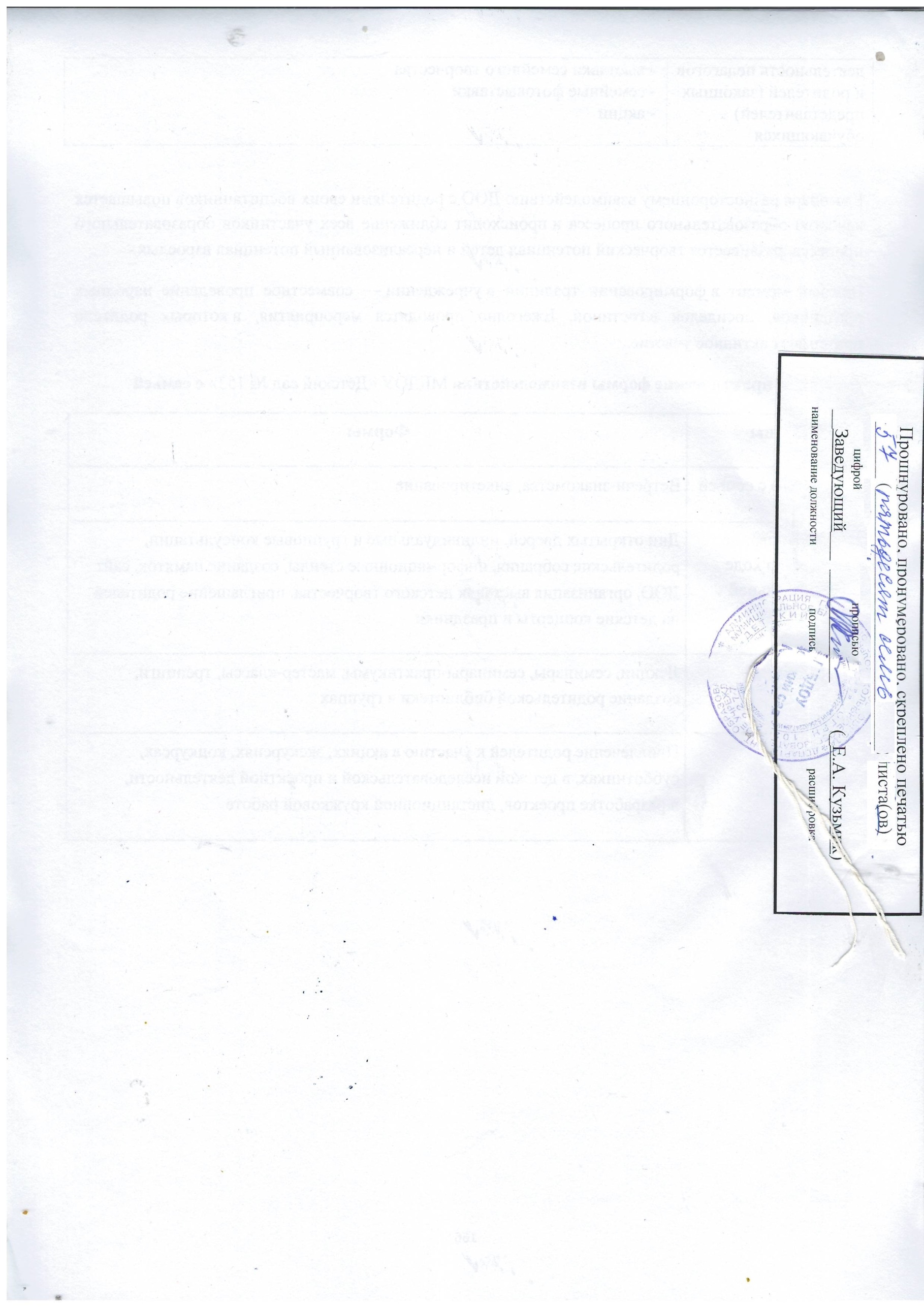 Возраст детей, на которых рассчитана программа -  4-5 летСрок реализации программы – 1 годАвтор программы:Педагог-психологФомичева Л.К.1.Целевой раздел31.1.Пояснительная записка31.1.1.Цели и задачи реализации Программы41.1.2.Принципы сопровождения Программы51.1.3.Специфические  принципы  и  подходы  к  формированию  АОП  ДО  для обучающихся с ЗПР51.1.4Значимые для разработки и реализации Программыдошкольного образования характеристики71.2.Планируемые результаты освоения Программы71.2.1.Целевые ориентиры реализации Программы для обучающихся с ЗПР71.3.Развивающее оценивание качества	образовательной	деятельности по Программе82.Содержательный раздел.82.1.Пояснительная записка82.2.Цели, задачи, принципы деятельности педагога-психолога132.3Организация работы педагога-психолога ДОО142.3.1.Психологическое просвещение. Взаимодействие педагогического коллектива с родителями (законными представителями) обучающихся142.3.2.Психологическая профилактика162.3.3.Психолого - педагогическая диагностикаДиагностический инструментарий182.3.4.Программа коррекционно-развивающей работы с детьми с ЗПР (содержание образовательной деятельности по профессиональной коррекции нарушений развития детей)222.3.5Развивающая и коррекционно-развивающая работаКалендарно-тематическое планирование372.3.6.Психологическое консультирование412.3.7Психологическая	экспертиза	комфортности	и	безопасностиобразовательной среды423.Организационный раздел443.1.Психолого-педагогические условия, обеспечивающие развитие ребенка с ЗПР443.2.Организация	развивающей	предметно-пространственной  среды. Паспорт кабинета педагога-психолога.453.3.Кадровые условия реализации Федеральной программы503.4.Режим дня513.5.Учебный план523.6. Часть программы, формируемая участниками образовательных отношений523.7.Календарный учебный график533.8.Федеральный календарный план воспитательной работы553.9.Методическое оснащение программы.554.Дополнительный раздел564.1.Краткая презентация Программы56РазделОбщие задачи«Социализация, развитие общения, нравственное и патриотическое воспитание. Ребенок в семье и сообществе»развивать общение и игровую деятельность: создавать условия для позитивной социализации и развития инициативы ребенка на основе сотрудничества с педагогическим работником и другими детьми; формировать умения и навыки общения в игровой деятельности; развивать коммуникативные способности обучающихся;приобщать к элементарным общепринятым нормам и правилам взаимоотношений с другими детьми и педагогическим работником: поддерживать доброжелательное отношение обучающихся друг к другу и положительное взаимодействие обучающихся друг с другом в разных видах деятельности;формировать основы нравственной культуры;формировать тендерную, семейную, гражданскую принадлежности: формировать идентификацию обучающихся с членами семьи, другими детьми и педагогическим работником, способствовать развитию патриотических чувств;формировать готовность к усвоению социокультурных и духовно-нравственных ценностей с учетом этнокультурной ситуации развития обучающихся.Средняя группа (от 4 до 5 лет):1.Развитие общения и игровой деятельности. Высокая коммуникативная активность в общении с педагогическим работником и другими детьми. Стремится к сюжетно-ролевой игре. В рамках предложенной педагогическим работником игры принимает разные роли, подражая педагогическим работником. Способен сам создать несложный игровой замысел ("Семья", "Больница"), но содержание игры заключается в подражании действиям педагогических работников в рамках выбранной темы. Самостоятельно подбирает игрушки и атрибуты для игры. В игре использует предметы-заместители, выполняет с ними игровые действия. Ориентируется на несложные правила игры. Стремится к игровому взаимодействию с другими детьми.2.Приобщение к элементарным общепринятым нормам и правилам взаимоотношения с другими детьми и педагогическим работником (в том числе моральным). Устанавливает и поддерживает положительные эмоциональные отношения с другими детьми в процессе деятельности (старшими и младшими), а также с педагогическим работником в соответствии с ситуацией. Проявляет понимание общих правил общения и поведения, старается их соблюдать, хотя не всегда может регулировать свое поведение. Адекватно реагирует на замечания педагогического работника.3.Формирование тендерной, семейной, гражданской принадлежности. Имеет представления о себе и может назвать имя, пол, возраст. Имеет первичные тендерные представления (мальчики сильные и смелые, девочки нежные). Знает членов семьи и называет их по именам. Знает свои обязанности в семье и Организации. Одевается не всегда самостоятельно, после игры иногда требуется напоминание педагогического работника о необходимости убрать игрушки. Знает название своей страны, города, в котором живет, домашний адрес. Имеет представления о себе (имя, пол, возраст иногда путает). Знает членов семьи, может кратко рассказать о себе и своих близких, отвечая на вопросы. Знает некоторые свои обязанности, но затрудняется в их определении и делает это при помощи педагогического работника. При напоминании педагогического работника называет город, улицу, на которой живет с родителям (законным представителям). Свою страну называет лишь с помощью педагогического работника.РазделОбщие задачи«Сенсорное развитие»формировать представления о форме, цвете, размере и способах обследования объектов и предметов окружающего мира; формировать сенсорную культуру«Развитие познавательно-исследовательской, предметно-практической деятельности»формировать познавательные интересы и познавательные действия ребенка в различных видах деятельности; развивать познавательно-исследовательскую (исследование объектов окружающего мира и экспериментирование с ними) деятельность«Формирование элементарных содержательных представлений»о свойствах и отношениях объектов окружающего мира (форме, цвете, размере, материале, количестве, числе, части и целом, пространстве и времени, причинах и следствиях); формировать первичные математические представленияформирование целостной картины мира, расширение кругозораформировать первичные представления о себе, других людях, объектах окружающего мира, о свойствах и отношениях объектов окружающего мира, об их взаимосвязях и закономерностях; поддержка детской инициативы и самостоятельности в проектной и познавательной деятельностяхСредняя группа (от 4 до 5 лет):1.Сенсорное развитие. Самостоятельно совершает обследовательские действия (метод практического примеривания и зрительного соотнесения). Выстраивает сериационный ряд, ориентируясь на недифференцированные признаки величины (большой-маленький), сравнивает некоторые параметры (длиннее-короче). Называет цвета спектра, некоторые оттенки, пять геометрических плоскостных фигур. Знает и находит шар, куб, призму. В процессе самостоятельной предметной и предметно-исследовательской деятельности активно познает и называет свойства и качества предметов, сам сравнивает и группирует их по выделенным признакам и объясняет принцип группировки, может выделять нужный признак (цвет, форму, величину, материал, фактуру поверхности) при исключении лишнего. Доступно использование сенсорных эталонов для оценки свойств предметов; описание предмета по 3-4-м основным свойствам; отражение признаков предметов в продуктивных видах деятельности.2.Развитие познавательно-исследовательской деятельности. Проявляет познавательный интерес в процессе общения с педагогическим работником и другими детьми: задает вопросы поискового характера (Что будет, если...? Почему? Зачем?). Самостоятельно выполняет задания на уровне наглядно-образного мышления. Использует эталоны с целью определения свойств предметов (форма, длина, ширина, высота, толщина). Определяет последовательность событий во времени (что сначала, что потом) по картинкам и простым моделям. Понимает замещение конкретных признаков моделями. Осваивает практическое деление целого на части, соизмерение величин. Знает свойства жидких и сыпучих тел. Использует мерку для измерения их количества.3.Формирование элементарных математических представлений. Различает, из каких частей составлена группа предметов, называет их характерные особенности (цвет, величину, форму). Считает до 5 (количественный счет), может ответить на вопрос "Сколько всего?" Сравнивает количество предметов в группах на основе счета (в пределах 5), а также путем поштучного соотнесения предметов двух групп (составления пар); определяет, каких предметов больше, меньше, равное количество. Сравнивает два предмета по величине (больше - меньше, выше - ниже, длиннее -короче,одинаковые, равные) на основе примеривания. Различает и называет круг, квадрат, треугольник, прямоугольник, шар, куб; знает их характерные отличия. Определяет положение предметов в пространстве по отношению к себе (вверху - внизу, впереди - сзади; далеко - близко); понимает и правильно употребляет некоторые предлоги, обозначающие пространственные отношения предметов - на, в, из, под, над. Определяет части суток, связывая их с режимными моментами.-4.Формирование целостной картины мира, расширение кругозора. Имеет представления о самом себе и членах своей семьи. Сформированы первичные представления о малой родине (родном городе, селе) и родной стране: знает названия некоторых общественных праздников и событий. Знает несколько стихов, песен о родной стране. Знаком с новыми представителями животных и растений. Выделяет разнообразные явления природы (моросящий дождь, ливень, туман) Распознает свойства и качества природных материалов (сыпучесть песка, липкость мокрого снега). Сравнивает хорошо знакомые объекты природы и материалы, выделяет признаки отличия и единичные признаки сходства. Знает части растений и их назначение. Знает о сезонных изменениях в неживой природе, жизни растений и животных, в деятельности людей. Различает домашних и диких животных по существенному признаку (дикие животные самостоятельно находят пищу, а домашних кормит человек). Знает о среде обитания некоторых животных и о месте произрастания некоторых растений. Отражает в речи результаты наблюдений, сравнения. Способен к объединению предметов в видовые категории с указанием характерных признаков (чашки и стаканы, платья и юбки, стулья и кресла).Вид работыЦель работыФорма отчетностиСрок проведенияИндивидуальные консультации для родителейПовышение психологической компетенции родителейПротоколы По запросуГрупповые консультации для родителейОпределение оптимальных путей нормального психофизического развития детей дошкольного возраста Протоколы родительских собранийПо запросуОформление стенда. «Информация  педагога-психолога»Повышения уровня психологической культуры педагогов и родителейПубликации, памятки, рекомендацииОдин раз в месяцКонсультации для педагоговОбогащение запаса психологических знаний педагоговЖурнал учета работПо запросуВозрастМетодики и
технологии
Цель методикиМетодическое обеспечение4-5 летРабота с матрёшками Выявление понимания невербальной инструкцииЗабрамная С.Д. «От диагностики к развитию»: Материалы для психолого-педагогического изучения детей в дошкольных учреждениях и начальных классах школ. Серия «Школа для всех». — М.: Новая школа, 1998. с 8 - 264-5 летРабота с пирамидойВыявление сформированности восприятия величины, цветаЗабрамная С.Д. «От диагностики к развитию»: Материалы для психолого-педагогического изучения детей в дошкольных учреждениях и начальных классах школ. Серия «Школа для всех». — М.: Новая школа, 1998. с 8 - 264-5 летПостроение «заборчика»Понимание цели задания, выявление способности к произвольной деятельности.Забрамная С.Д. «От диагностики к развитию»: Материалы для психолого-педагогического изучения детей в дошкольных учреждениях и начальных классах школ. Серия «Школа для всех». — М.: Новая школа, 1998. с 8 - 264-5 лет«Почтовый ящик» Выявление сформированности восприятия формыЗабрамная С.Д. «От диагностики к развитию»: Материалы для психолого-педагогического изучения детей в дошкольных учреждениях и начальных классах школ. Серия «Школа для всех». — М.: Новая школа, 1998. с 8 - 264-5 летРабота с разноцветной мозаикойВыявление способности зрительно воспринимать цвета, соотносить одинаковые, дифференцировать, знать названия цветовЗабрамная С.Д. «От диагностики к развитию»: Материалы для психолого-педагогического изучения детей в дошкольных учреждениях и начальных классах школ. Серия «Школа для всех». — М.: Новая школа, 1998. с 8 - 264-5 летРазрезные картинкиВыявление сформированности наглядно-действенного и наглядно-образного мышления, комбинаторных способностей.Забрамная С.Д. «От диагностики к развитию»: Материалы для психолого-педагогического изучения детей в дошкольных учреждениях и начальных классах школ. Серия «Школа для всех». — М.: Новая школа, 1998. с 8 - 264-5 летРабота с сюжетными «вкладками»Выявление сформированности пространственного восприятия, аналитико-синтетической деятельности, способности на основе зрительного и мыслительного анализа устанавливать закономерности в изображении.Забрамная С.Д. «От диагностики к развитию»: Материалы для психолого-педагогического изучения детей в дошкольных учреждениях и начальных классах школ. Серия «Школа для всех». — М.: Новая школа, 1998. с 8 - 264-5 летРабота с лабиринтамиВыявление понимания инструкции, устойчивости, концентрации, объёма внимания. Целенаправленность деятельности.Забрамная С.Д. «От диагностики к развитию»: Материалы для психолого-педагогического изучения детей в дошкольных учреждениях и начальных классах школ. Серия «Школа для всех». — М.: Новая школа, 1998. с 8 - 264-5 летНайди такую же картинкуВыявление способности устанавливать тождество, сходство и различие в предметах на основе зрительного анализа.Забрамная С.Д. «От диагностики к развитию»: Материалы для психолого-педагогического изучения детей в дошкольных учреждениях и начальных классах школ. Серия «Школа для всех». — М.: Новая школа, 1998. с 8 - 26Определение времени года по картинкамВыявление полноты и точности представлений детей о временах года. Запас сведений об окружающем мире. Способность на основе анализа ситуации установить причинно-следственные зависимости.Забрамная С.Д. «От диагностики к развитию»: Материалы для психолого-педагогического изучения детей в дошкольных учреждениях и начальных классах школ. Серия «Школа для всех». — М.: Новая школа, 1998. с 8 - 26Составление целого из частейВыявление степени овладения зрительным синтезом, сформированности наглядно-образных представлений.Забрамная С.Д. «От диагностики к развитию»: Материалы для психолого-педагогического изучения детей в дошкольных учреждениях и начальных классах школ. Серия «Школа для всех». — М.: Новая школа, 1998. с 8 - 26Последовательные картинкиИзучение логического мышления, способности устанавливать причинно-следственные зависимости в наглядной ситуации, делать обобщения, составлять рассказ по серии последовательных картинок.Забрамная С.Д. «От диагностики к развитию»: Материалы для психолого-педагогического изучения детей в дошкольных учреждениях и начальных классах школ. Серия «Школа для всех». — М.: Новая школа, 1998. с 8 - 26Почини коврикВыявление сформированности мыслительных процессов анализа, синтеза, сравнения. Сформированность наглядно-образных представлений.Забрамная С.Д. «От диагностики к развитию»: Материалы для психолого-педагогического изучения детей в дошкольных учреждениях и начальных классах школ. Серия «Школа для всех». — М.: Новая школа, 1998. с 8 - 26Исключение неподходящей картинкиИсследование аналитико-синтетической деятельности Забрамная С.Д. «От диагностики к развитию»: Материалы для психолого-педагогического изучения детей в дошкольных учреждениях и начальных классах школ. Серия «Школа для всех». — М.: Новая школа, 1998. с 8 - 26М. Лисина
«Формы общения»
Определения
ведущей формы
общения
Азбука общения: Развитие
личности ребенка, навыков
общения со взрослыми и
сверстниками.-«ДЕТСТВО-
ПРЕСС»,2008 стр.67И.А. Паршутин
«Два домика»
Исследование
детских межличностных
отношений
Веракса А.Н. Индивидуальная
психологическая диагностика дошкольника: Для занятий с
детьми 5-7 лет.-М.:МОЗАЙКА-
СИНТЕЗ,2016. Стр.89В.Г. Щур
«Лесенка»
Определение
самооценки
Панфилова М.А. Игротерапия
общения. Тесты и
коррекционные игры:
практическое пособие для
психологов, педагогов и
родителей-М.: Издательство
ГНОМ, 2016. Стр.45РазделыЗадачи и педагогические условия реализации программы коррекционной работыКоррекционная направленность работы в рамках социализации, развития общения, нравственного, патриотическоговоспитания. Ребенок в семье  и сообществеСоздание условий для эмоционального и ситуативно-делового общения с взрослыми и сверстниками:устанавливать эмоциональный контакт, пробуждать чувство доверия и желание сотрудничать со взрослым;создавать условия для ситуативно-делового общения с взрослыми и другими детьми, раскрывая способы совместных действий с предметами, побуждая и поощряя стремление детей к подражанию;поддерживать инициативу детей к совместной деятельности и к играм рядом, вместе;формировать средства межличностного взаимодействия детей в ходе специально созданных ситуаций и в самостоятельной деятельности, побуждать их использовать речевые и неречевые средства коммуникации; учить детей пользоваться различными типами коммуникативных высказываний (задавать вопросы, строить простейшие сообщения и побуждения);по мере взросления и совершенствования коммуникативных возможностей побуждать детей к внеситуативно-познавательному общению, поддерживать инициативу в познании окружающего, создавать проблемные ситуации, побуждающие детей к вопросам;на завершающих этапах дошкольного образования создавать условия для перехода ребенка на уровень внеситуативно-личностного общения, привлекая его внимания к особенностям поведения, действиям, характеру взрослых; готовить к контекстному общению, предполагающему соблюдение определенных правил коммуникации.Создание условий для формирования у ребенка первоначальных представлений о себе:на начальных этапах работы пробуждать у ребенка интерес к себе, привлекать внимание к его зеркальному отражению, гладить по головке, называть ребенка, показывая на отражение, по имени, соотнося жестом: «Кто     там? Васенька! И тут Васенька!»;рассматривать   с    детьми    фотографии,    побуждатьнаходить себя, других членов семьи, радоваться вместе сними, указывать друг на друга, называть по имени, рисовать ребенка одного, с мамой, среди друзей и т. п.;обращать внимание на заинтересованность ребенка в признании его усилий, стремления к сотрудничеству со взрослым, направленности на получение результата.Создание условий для привлечения внимания и интереса к сверстникам, к взаимодействию с ними:учить выражать расположение путем ласковых прикосновений, поглаживания, визуального контакта;учить детей взаимодействовать на положительной эмоциональной основе, не причиняя друг другу вреда, обмениваться игрушками;создавать условия для совместных действий детей и взрослых (игры с одним предметом - мячом, с песком, с водой и пр.);использовать психокоррекционные игры и приемы для снятия эмоционального напряжения, негативных поведенческих реакций;вызывать интерес и положительный эмоциональный отклик при проведении праздников (Новый год, День рождения, Рождество, Пасха, Масленица, Выпускной праздник в детском саду и др.)Создание условий и предпосылок для развития у детей представлений о месте человека в окружающем мире, формирования социальных эмоций, усвоения моральных норм и правил:формировать чувства собственного достоинства, уважения к другому человеку, взрослому, сверстнику через пример (взрослого) и в играх-драматизациях со сменой ролей;развивать представления о социальных отношениях в процессе наблюдений, сюжетно-ролевых игр, бесед, чтения художественной литературы;развивать социальные эмоции: эмпатию, побуждать к сочувственному отношению к товарищам, к оказанию им помощи; формировать, внимательное и уважительное отношение к близким взрослым; окружающим детям;развивать умение разрешать конфликтные ситуации, используя диалог, монолог (умение идти на компромисс для бесконфликтного решения возникшей проблемы, быть терпеливыми, терпимыми и милосердными);формировать адекватную самооценку в совокупностиэмоционального и когнитивного компонентов: принятие себя «я хороший» и умения критично анализировать и оценивать продукты своей деятельности, собственное поведение;создавать условия для преодоления негативных качеств формирующегося характера, предупреждения и устранения аффективных, негативистских, аутистических проявлений, отклонений в поведении, а также повышенной тревожности, страхов, которые могут испытывать некоторые дети с ЗПР;создавать условия для обогащения нравственно- этической сферы, как в эмоциональном, так и в когнитивном и поведенческом компонентах; важно, чтобы ребенок не только знал о моральных нормах и правилах, нодавал нравственную оценку своим поступкам и поступкам товарищей; придерживался правил в повседневной жизни, достигая к моменту поступления вшколу «сплава аффекта» и интеллекта»РазделыЗадачи и педагогические условия реализации программы коррекционной работыКоррекционнаянаправленность работы по       сенсорному развитиюРазвитие  сенсорных способностей в предметно- практической деятельностиразвивать любознательность, познавательные способности, стимулировать познавательную активность посредством создания насыщенной предметно- пространственной среды;развивать все виды восприятия: зрительного, тактильно- двигательного, слухового, вкусового, обонятельного, стереогнозиса, обеспечивать полисенсорную основу обучения;развивать сенсорно-перцептивные способности детей, исходя из принципа целесообразности и безопасности, учить их выделению знакомых объектов из фона зрительно, по звучанию, на ощупь, по запаху и на вкус;организовывать практические исследовательские действия с различными веществами, предметами, материалами, постепенно снижая участие и помощь взрослого и повышая уровень самостоятельности ребенка;учить приемам обследования - практического соотнесения с образцом-эталоном путем прикладывания и накладывания, совмещения элементов; совершенствуя зрительно-моторную координацию и тактильно- двигательное восприятие (обведение контуров пальчиком, примеривание с помощью наложения и приложения данного элемента к образцу-эталону);развивать анализирующее восприятие, постепенно подводить к пониманию словесного обозначения признаков и свойств, умению выделять заданный признак;формировать полноценные эталонные представления о цвете, форме, величине, закреплять их в слове: переводить ребенка с уровня выполнения инструкции «Дай такой же» к уровню «Покажи синий, красный, треугольник, квадрат и т. д.» и далее– к самостоятельному выделению и словесному обозначению признаков цвета, формы, величины, фактуры материалов;формировать у детей комплексный алгоритм обследования объектов на основе зрительного, слухового, тактильно-двигательного восприятия для выделения максимального количества свойств и признаков;развивать способность узнавать и называть объемные геометрические тела и соотносить их с плоскостными образцами и с реальными предметами;учить детей собирать целостное изображение предмета из частей, складывать разрезные картинки, постепенно увеличивая количество частей и конфигурацию разреза;развивать стереогноз - определять на ощупь фактуру материалов, величину предметов, узнавать и называть их;развивать глазомерные функции и умение ориентироваться в сериационном ряду по величине, включать элементы в ряд, сравнивать элементы ряда по параметрам величины, употребляя степени сравнения прилагательных;развивать	умение	оперировать	наглядно воспринимаемыми признаками при группировке предметов, исключении лишнего, обосновывать выбор принципа классификации;знакомить детей с пространственными свойствами объектов (геометрических фигур и тел, их формой как постоянным признаком, размером и расположением как признаками относительными); развивать способность к их идентификации, группировке по двум и нескольким образцам, классификации;развивать мыслительные операции анализа, синтеза, сравнения, обобщения, конкретизации, абстрагирования,классификации, сериации на основе выделения наглядно воспринимаемых признаковКоррекционная направленность работы по формированию элементарных математических представленийСоздавать условия и предпосылки для развития элементарных математических представлений в дочисловой период:формировать умения сравнивать предметы, объединять их в группы на основе выделенного признака (формы, размера, расположения), составлять ряды-серии (по размеру, расположению);совершенствовать навыки использования способов проверки (приемы наложения и приложения) для определения количества, величины, формы объектов, их объемных и плоскостных моделей;создавать условия для практических действий с дочисловыми множествами, учить практическим способам сравнения множеств путем наложения и приложения;уделять особое внимание осознанности действий детей, ориентировке на содержание множеств при их сравнении путем установления взаимно однозначного соответствия (приложения один к одному).Развивать понимание количественных отношений, количественной характеристики чисел:учить пересчитывать предметы по заданию «Посчитай», пользуясь перекладыванием каждого элемента, прикосновением пальцем к каждому элементу, указательным жестом, и просто на основании прослеживания глазами;учить выделять определенное количество предметов из множества по подражанию и образцу, после пересчета и безнего, соотносить с количеством пальцев, палочек и другого символического материала, показывать решение на пальцах, счетных палочках и пр.;при затруднениях в использовании математической символики уделять внимание практическим и активно- пассивным действиям с рукой ребенка;продолжать учить детей образовывать последующее число, добавляя один объект к группе, а также предыдущее число, удаляя один объект из группы;совершенствовать счетные действия детей с множествами предметов на основе слухового, тактильного и зрительного восприятия;знакомить детей с количеством в пределах пяти-десяти (возможный предел освоения детьми чисел определяется, исходя из уровня их математического развития на каждом этапе образовательной деятельности);прорабатывать до полного осознания и понимания состав числа из единиц на различном раздаточном материале;развивать цифровой гнозис: учить детей узнавать знакомые цифры 0, 1-9 в правильном и зеркальном (перевернутом) изображении, среди наложенных друг на друга изображений, соотносить их с количеством объектов;учить возможным способам изображения цифр: рисованию на бумаге, на песке, на доске, в воздухе; конструированию из различных материалов (ниток, шнуров, мягкой цветной проволоки, палочек); лепке из глины, теста, пластилина;формировать у детей умение называть числовой ряд, выкладывая цифры в аналогичной последовательности, подбирать соответствующую цифру к количеству объектов, выделять цифровые знаки среди других изображений (букв, схематических изображений объектов, геометрических фигур) и называть их обобщающим словом.Знакомство детей с элементарными арифметическими задачами с опорой на наглядность и практические действия:приучать выслушивать данные задачи, выделять вопрос;применять способ передачи ее содержания в форме диалога (один говорит первую часть условия, второй — другую, третий задает вопрос);знакомить детей с различными символическими обозначениями действий задачи, использованием стрелок,указателей, объединительных и разъединительных линий и пр.;учить детей придумывать задачи по предложенной наглядной ситуации, а затем по представлению, решать их в пределах усвоенного состава числа;развивать	зрительное	внимание,	учить	замечать: изменения в цвете, форме, количестве предметов;вызывать интерес к решению задач с опорой на задачи- драматизации	и	задачи-иллюстрации	на	сложение	и вычитание, используя наглядный материал и символические изображения (палочки, геометрические фигуры), в пределах пяти-десяти и включать сформированные представления в предметно-практическую и игровую деятельности. Формирование пространственных представлений:закреплять представления о частях тела на начальных этапах работы;развивать у детей способность ориентироваться в телесном пространстве, осваивая координаты: вверху-внизу, впереди-сзади, правая-левая рука, в дальнейшем соотносить с правой и левой рукой правую и левую стороны тела;развивать ориентировку в пространстве «от себя» (вверху-внизу, впереди-сзади, справа-слева);учить воспринимать и воспроизводить пространственные отношения, между объектами по подражанию, образцу и словесной инструкции;обращать внимание на понимание и употребление предлогов с пространственным значением;обращать особое внимание на относительность пространственных отношений при передвижениях в различных направлениях, поворотах, действиях с предметами;создавать условия для осознания детьми пространственных отношений путем обогащения их собственного двигательного опыта, учить перемещаться в пространстве в заданном направлении по указательному жесту, с помощью стрелки-вектора, по схеме-маршруту; выполнять определенные действия с предметами и отвечать на вопросы: «Куда? Откуда? Где?»;закреплять умение использовать словесные обозначения местонахождения и направления движения, пользуясь приэтом движением руки и указательным жестом;развивать ориентировку   в   линейном   ряду,   выполняязадания: назови соседей, какая игрушка справа от мишки, а какая слева, пересчитай игрушки в прямом и в обратном порядках;формировать ориентировку на листе, закреплять при выполнении зрительных и слуховых диктантов;формировать ориентировку в теле человека, стоящего напротив;побуждать детей перемещать различные предметы вперед, назад, вверх, вниз по горизонтали, по вертикали, по кругу (по словесной инструкции взрослого и самостоятельно);соотносить плоскостные и объемные формы в процессе игр и игровых упражнений, выделяя общие и различные пространственные признаки, структурные элементы геометрических фигур: вершины, углы, стороны;формировать ориентировку на листе и на плоскости;формировать представления детей о внутренней и внешней частях геометрической фигуры, ее границах, закреплять эти представления в практических видах деятельности (рисовании, аппликации, конструировании);знакомить детей с понятиями «точка», «кривая линия»,«ломаная линия», «замкнутая линия», «незамкнутая линия», закрепляя в практической деятельности представления детей о взаимоотношении точек и линий, моделируя линии из различных материалов (шнуров, ниток, мягкой цветной проволоки, лент, геометрических фигур).Формирование временных представлений:уделять внимание как запоминанию названий дней недели, месяцев и т. д., так и пониманию последовательности и цикличности времен года, месяцев, дней недели, времени суток;использовать наглядные модели при формировании временных представлений;учить понимать и устанавливать возрастные различия между людьми; формировать представление о возрастных периодах, о том, что взрослые люди тоже были маленькими и т. д.;формировать понимание временной последовательности событий, временных причинно-следственных зависимостей(Что сначала - что потом? Что чем было - что чем стало?);развивать чувство времени с  использованием  песочных часовКоррекционная направленность работы по формированию целостной  картины мира,         расширению кругозораСоздание предпосылок для развития элементарных естественнонаучных представленийформировать у детей комплексный алгоритм обследования объектов (зрительно-тактильно-слуховой ориентировки) для выделения максимального количества свойств объекта;организовывать наблюдения за различными состояниями природы и ее изменениями с привлечением внимания детей к различению природных звуков (гром, шум ветра, шуршание насекомых и пр.), к изменению световой освещенности дня (во время грозы), к различению голосов животных и птиц и пр.;формировать связи между образом объекта и обозначающим его словом, правильное его понимание и использование (трещит, поскрипывает и пр.), особенно у детей с недостатками зрительного восприятия и слухового внимания; лексико-грамматическим недоразвитием;обучать детей на основе собственных знаний и представлений умению составлять рассказы и описывать свои впечатления, используя вербальные и невербальные средства (с опорой на схемы);использовать оптические, световые, звуковые и прочие технические средства и приспособления, усиливающие и повышающие эффективность восприятия;организовывать	опытно-экспериментальную деятельность для понимания некоторых явлений и свойств предметов и материалов, для развития логического мышления (тает - не тает, тонет - не тонет).Создание условий для формирования предпосылки экологической культуры:создавать условия для установления и понимания причинно-следственных связей природных явлений и жизнедеятельности человека с опорой на все виды восприятия;организовывать наблюдения за природными объектами и явлениями      в      естественных      условиях,      обогащатьпредставления детей с учетом недостатков внимания (неустойчивость, сужение объема) и восприятия (сужение  объема, замедленный темп, недостаточная точность);развивать словесное опосредование воспринимаемой наглядной информации, связанное с выделением наблюдаемых объектов и явлений, обогащать словарный запас;вызывать интерес, формировать и закреплять навыки самостоятельного выполнения действий, связанных с уходом за растениями и животными, уборкой помещений, территории двора и др.расширять и углублять представления детей о местах обитания, образе жизни, способах питания животных и растений;продолжать формировать умение детей устанавливать причинно-следственные связи между условиями жизни, внешними и функциональными свойствами в человеческом, животном и растительном мире на основе наблюдений и практического экспериментирования;расширять и закреплять представления детей о предметах быта, необходимых человеку (рабочая, повседневная и праздничная одежда; обувь для разных сезонов; мебель для дома, для детского сада, для работы и отдыха; чайная, столовая посуда; технические средства и др.);формировать и расширять представления о Родине: о городах России, ее столице, государственной символике, гимне страны; национальных героях; исторических событиях, обогащая словарный запас;расширять и уточнять представления детей о макросоциальном окружении (улица, места общественного питания, места отдыха, магазины, деятельность людей, транспортные средства и др.);углублять и расширять представления детей о явлениях природы, сезонных и суточных изменениях, связывая их с изменениями в жизни людей, животных, растений в различных климатических условиях;расширять представления детей о праздниках (Новый год, День рождения, День независимости, Рождество, Пасха, Масленица, Выпускной праздник в детском саду, День учителя, День защитника Отечества, День города, День Победы, спортивные праздники и др.);расширять словарный запас, связанный с содержанием эмоционального, бытового, предметного, социального и игрового опыта детейКоррекционная направленность в работе по развитию высших психических функцийРазвитие мыслительных  операций:стимулировать и развивать опосредованные действия как основу наглядно-действенного мышления, создавать специальные наглядные проблемные ситуации, требующие применения вспомогательных предметов и орудий;поддерживать мотивацию к достижению цели при решении наглядных задач; учить способам проб, примеривания, зрительного соотнесения;развивать способность к анализу условий наглядной проблемной ситуации, осознанию цели, осуществлению поиска вспомогательных средств (достать недоступный руке предмет; выловить из банки разные предметы, используя соответствующее приспособление и пр.);знакомить детей с разнообразием орудий и вспомогательных средств, учить действиям с бытовыми предметами-орудиями: ложкой, совком, щеткой, веником, грабельками, наборами для песка и пр.;формировать у детей операции анализа, сравнения, синтеза на основе наглядно воспринимаемых признаков;учить анализу образцов объемных, плоскостных, графических, схематических моделей, а также реальных объектов в определенной последовательности, сначала с помощью взрослого, затем самостоятельно;учить умению узнавать объемные тела по разным проекциям, рассматривать их с разных сторон с целью точного узнавания, выполнять графические изображения деталей конструкторов (с разных сторон);развивать антиципирующие способности в процессе складывания разрезной картинки и сборно-разборных игрушек (работу связывают с другими видами продуктивной деятельности), построении сериационных рядов;развивать наглядно-образное мышление в заданиях по узнаванию целого по фрагментам (чьи лапы, хвосты, уши; дом — по элементам и т. д.);развивать способность к замещению и наглядному моделированию в играх на замещение, кодирование, моделирование пространственных ситуаций (игры с кукольной комнатой);учить детей сравнивать предметные и сюжетные изображения, выделяя в них сходные и различные элементыи детали (2-3 элемента);развивать зрительный гнозис, предлагая детям узнаватьзашумленные, наложенные, перечеркнутые, конфликтные изображения;развивать вероятностное прогнозирование, умение понимать закономерности расположения элементов в линейном ряду (в играх «Продолжи ряд», «Закончи ряд»);развивать способность понимать скрытый смыл наглядной ситуации, картинок-нелепиц, устанавливать простейшие аналогии на наглядном материале;формировать умение делать простейшие умозаключения индуктивно-дедуктивного характера: сначала при наблюдении за природными явлениями, при проведении опытов, затем на основе имеющихся знаний и представлений;обращать внимание детей на существенные признаки предметов, учить оперировать значимыми признаки на уровне конкретно-понятийного мышления: выделять признаки различия и сходства; обобщать ряды конкретных понятий малого объема;формировать обобщающие понятия, учить делать обобщения на основе существенных признаков, осуществлять классификацию;подводить к пониманию текстов со скрытой моралью;Развитие мнестической деятельности:осуществлять избирательный подбор дидактического материала, игровых упражнений, мнемотехнических приемов для развития зрительной и слухо-речевой памяти;совершенствовать следующие характеристики: объем памяти, динамику и прочность запоминания, семантическую устойчивость, тормозимость следов памяти, стабильность регуляции и контроля.Развитие вниманияразвивать слуховое и зрительное сосредоточение на ранних этапах работы;развивать устойчивость, концентрацию и объем внимания в разных видах деятельности и посредством специально подобранных упражнений;развивать способность к переключению и к распределению внимания;развивать произвольную регуляцию и самоконтроль привыполнении бытовых, игровых, трудовых действий и в специальных упражненияхНаправления
работы
Формы работыПериодичность
проведения1. Диагностическая
работа-Индивидуальная
-Подгрупповая2 раза в год (сентябрь, май)2. Коррекционно-
развивающая работа
с детьмиИндивидуальная Ежедневно2. Коррекционно-
развивающая работа
с детьмиПодгрупповаяВ соответствии с расписанием занятий3.Методическая
работа Консультации (для воспитателей и др.
специалистов)Педагогические советы в ДООСеминары-практикумы на уровне района.По плану4.Работа с семьейГрупповые родительские собрания. Индивидуальные консультации. Анкетирование.По плануКоррекционная работа педагога-психологаКоррекционная работа педагога-психологаКоррекционная работа педагога-психологаКоррекционная работа педагога-психолога-развитие когнитивной,
двигательной и
эмоционально-волевой сферы, коммуникативной
деятельности и по
подготовке к школе на основе использования
разных видов игр с
использованием
современных псих
коррекционных методик и
технологий.Подгрупповые
занятия,
индивидуальные
занятия (ООД).
Образовательная
деятельность в
ходе режимных
моментов- Педагогические
советы; - корректировка
условий обучения и воспитания детей в соответствии ФАОП ДО
к условиям реализации
Программы ДОО  и с целью удовлетворения
образовательных
потребностей детей с ограниченными
возможностями,- заполнение тетрадей
взаимодействия учителя-дефектолога,
учителя-логопеда,
педагога-психолога с воспитателями и
другими
специалистами ;- проведение
совещаний для
воспитателей и
педагогов, работающих
с детьми с
ограниченными
возможностями-Выступления
(лекции, семинары)
на родительских собраниях;-Анкетирование  родителей по вопросам, обсуждаемым на  родительских собраниях. -Проведение
индивидуальных
консультаций. -Проведение психологических тренингов для родителей,
обучающих способам
снятия психоэмоционального
напряжения, выхода
из конфликтов,
реагирования на
некоторые формы
поведения ребенка и
т.п., способам
активизации
двигательного,
эмоционального,
когнитивного и
социального развития
ребенка. -Привлечение
родителей к участию
в коррекционно-
развивающих
занятиях. -Подготовка
наглядной
информации и
материаловИгры и упражнения(1занятие)стр.13Игра «Приветствие» - познакомить детей друг с другом, снизить негативные изменения в социально-личностной сфере (конфликтность, агрессивность, замкнутость, неадекватная самооценка, проблемы во взаимодействии).Подвижная игра «Паровозик дружбы» - развивать умение взаимодействовать в группе, преодолеть тактильный барьер между участниками.Игра «Давай знакомиться» - развивать первичные представления о себе, обращая внимание детей к индивидуальным особенностям.Игра «Собери цветок» - развивать умение договариваться, работать в команде.Игра «Раздувайся, пузырь!» - снять психоэмоциональное и телесное напряжение.(2занятие)стр.17Игра «Приветствие» - снять негативные изменения в социально-личностной сфере (конфликтность, агрессивность, замкнутость, неадекватная самооценка, проблемы во взаимодействии).Подвижная игра «Паровозик дружбы» - развивать умение взаимодействовать в группе, преодолеть тактильный барьер между участниками.Игра «Незнайка» - развивать первичные представления о себе, обращая внимание детей к своему имени.Пальчиковая гимнастика «Дружба» - создать позитивную атмосферу в группе, вызывать положительные эмоции.Игра «Замри» - снять психоэмоциональное и телесное напряжение.(3занятие)стр.20Игра «Приветствие» - снять негативные изменения в социально-личностной сфере (конфликтность, агрессивность, замкнутость, неадекватная самооценка, проблемы во взаимодействии).Беседа «Зачем нужны вежливые слова» - закреплять знания детей о том, что такое вежливость, вежливые слова.Игра «Пожалуйста» - развивать умение быстро реагировать на сигнал, произвольность.Игра «Вежливый мяч» - закреплять умение говорить друг другу вежливые слова; воспитывать уважение к взрослым и сверстникам и всем окружающим.(4занятие)стр.25Игра «Приветствие» - снять негативные изменения в социально-личностной сфере (конфликтность, агрессивность, замкнутость, неадекватная самооценка, проблемы во взаимодействии).Игра «Давай поздороваемся» - продолжать формировать умение приветствовать друг друга разными способами.Динамическая пауза ИКТ «Танец в кругу» - развивать умение передавать радость, используя различные эмоциональные средства.Игра «Кто позвал?» - развивать умение определять товарища по голосу, поддерживать положительную самооценку.Игра «Мячик правил» - формировать осознанное отношение к социальным нормам поведения.(5занятие)стр.30Игра «Облако» - снять негативные изменения в социально-личностной сфере (конфликтность, агрессивность, замкнутость, неадекватная самооценка, проблемы во взаимодействии).Упражнение «Я радуюсь, когда» - расширять представления детей об эмоции «радость»; о поступках, которые приносят радость.Игра «Как доставить радость» - развивать умение осознать относительность оценки  чувств, вызвать желание совершать добрые поступки.Упражнение ИКТ «Радость и грусть» - развивать умение распознавать «грусть» по мимическим признакам.Упражнение «Радостное и грустное облачка» - развивать умение соотносить пиктограмму к эмоции.(6занятие)стр.35Игра «Встанем в круг» - снять негативные изменения в социально-личностной сфере (конфликтность, агрессивность, замкнутость, неадекватная самооценка, проблемы во взаимодействии).Игра «Я сержусь, когда…» - расширять представления детей об эмоции «злость»; о поступках, которые вызывают эти эмоции.Упражнение «Притворщик» - развивать умение изображать на лице различные эмоции.Подвижная игра «Вулкан» - снять психоэмоциональное и телесное напряжение.Игра «Больше не сержусь» - развивать умение проживать эмоциональное состояние, умение самостоятельно справляться с гневом.Упражнение ИКТ «Сердитое облачко» - развивать умение соотносить пиктограмму к эмоции.(7занятие)стр.39Игра «Облако» - снять негативные изменения в социально-личностной сфере (конфликтность, агрессивность, замкнутость, неадекватная самооценка, проблемы во взаимодействии).Упражнение «Я удивляюсь, когда» - расширять представления детей об эмоции«удивление».Упражнение «Притворщик» - развивать умение изображать на лице различные эмоции. Подвижная игра ИКТ «Удивительная газета» - снять психоэмоциональное и телесное напряжение.Упражнение «Удивленное облачко» - развивать умение соотносить пиктограмму к эмоции.(8занятие)стр.42Игра «Встань в круг» - снять негативные изменения в социально-личностной сфере (конфликтность, агрессивность, замкнутость, неадекватная самооценка, проблемы во взаимодействии).Упражнение «Я боюсь (мне страшно), когда» - расширять представления детей об эмоции «страх, испуг».Упражнение «Притворщик» - развивать умение изображать на лице различные эмоции. Подвижная игра «Совушка, сова» - снять психоэмоциональное и телесное напряжение, повысить уверенность в себе.Упражнение ИКТ «Испуганное облачко» - развивать умение соотносить пиктограмму к эмоции.(9занятие)стр.46Игра «Облако» - снять негативные изменения в социально-личностной сфере (конфликтность, агрессивность, замкнутость, неадекватная самооценка, проблемы во взаимодействии).Упражнение «Я   спокоен,   когда»   -   расширять   представления   детей   об   эмоции«спокойствие».Упражнение «Притворщик» - развивать умение изображать на лице различные эмоции.Упражнение ИКТ «Спокойная игра» - развивать умение самостоятельно выбирать и организовывать интересные, «спокойные» игры.Упражнение «Испуганное облачко» - развивать умение соотносить пиктограмму к эмоции.Направления психологического консультированияНаправления психологического консультированияНаправления психологического консультированияНаправления психологического консультированияНаправления психологического консультированияКонсультирование администрации, педагогов и других работников образовательной организации по проблемам взаимоотношений в трудовом коллективе и другим профессиональным вопросам.Консультирование педагогов по вопросам разработки и реализации индивидуальных программ для построения индивидуального образовательного маршрута с учётом особенностей и образовательных потребностей конкретного обучающегося.Консультирование педагогов по вопросу выбора индивидуально ориентированных методов и приёмов работы с обучающимисяКонсультирование родителей (законных представителей) по проблемам взаимоотношений с воспитанниками, их развития, в вопросах выбора оптимальной стратегии воспитания и приёмов коррекционно-развивающей работы с ребёнкомКонсультирование администрации ДОУ, педагогов и родителей (законных представителей) по психологическим проблемам обучения, воспитания и развития детейВид работыЦель работыФорма отчетностиСрок проведенияИзготовление рабочего стимульного материала, оформление кабинета  психолога.Улучшение  материальной базы для работыВ течение годаПсихолого- педагогический консилиум (ППк). Анализ и оформление результатов диагностико-коррекционной работы совместно с педагогами, старшим воспитателем ДООРабота по выявлению контингента воспитанников,  требующих психологической помощи и коррекцииДокументация ППкПо плану работы ППк.Работа  с новинками психологической и методической  литературыПодготовка к семинарам, педсоветам, разработка планов занятий.В течение года.№НазваниеКоличество1Стол письменный12Стул взрослый13Шкаф 14Тумба 15Детский стол56Детский стул157Комплекс «песок-вода»18Ковровое покрытие19Цветовая колба с подсветкой210Подушка-черепаха111Напольные подушки312Этажерка (пласт.)113Полка угловая114Дидактическое панно315Дидактическое панно «Дерево»116Полка трехярусная217Стол демонстрационный218Тактильная панель (бидиборд)119Сухой дождь120Кресло-пуфик321Волшебный шатер122Зеркальный шар1№НазваниеКоличество1Монитор12Системный блок13Клавиатура14Компьютерная мышка15Интерактивная доска16Мультимедийное оборудование1Развитие интеллектуально – познавательной сферыРазвитие интеллектуально – познавательной сферы«Каким бывает день»,  «Найди отличия», «Из чего мы сделаны», «Смайлики», Лото «Угадай, чья тень», Лото «Животные», «Что в моей корзинке»,  «Кто где живет», «Чей домик», Логическое домино. Ассоциации», «Змейка. Игра-головоломка», Ира –Теремок, Серия игровых пособий «Готов ли ты к школе» (память, внимание, мышление),«Истории в картинках Часть 1, Часть 2», «Забавные истории, часть 1, 2», «Что сначала, что потом», «Подбери картинку», «Геометрическая мозаика», «Запоминайка», «Размышляйка», «Логические цепочки», «Веселый пасьянс», «Подбери по смыслу», «Развиваем внимание», «Кто что делает», «Научись считать», «Кубики. Счетный материал», Кубики «Хамелеон», Кубики «Сложи рисунок», «Кому что нужно для работы», «Что сначала, что потом», «Собери пословицы», «Вокруг да около», «Аналогии», «Назови одним словом», «Сокровища гномов», «Подбери по цвету», «Навстречу радуге», «Знаю все цвета», «Разрезные картинки», «Сравниваем противоположности», Алгоритмы ориентировки в пространстве, Алгоритмы ориентировки во времени, Понимание и употребление предлогов, «Мой день», «Рассели по домикам», игра «4-й лишний», «Загадочные животные», «Составь слово», «Сказочные загадки», «Сказки - подсказки», «Прочитай слово», «У нас в школе», «Расскажи про детский сад», «Профессии (парные картинки)», «Профессии детского сада», «Музыкальные инструменты», «Транспорт Ч1, Ч2», «Животные, обитающие на территории нашей страны», «Птицы, обитающие на территории нашей страны», «Деревья наших лесов», «Цветы», «Насекомые», «Народы мира», «Народы России и ближнего зарубежья»,«Права ребенка», «Защита прав ребенка», «Семья»,  «Наша Родина - Россия», «Времена года», «Природные и погодные явления», «Безопасность дома», «Безопасность на природе», «Правила поведения на природе», «Азбука здоровья», «Конструктор геометрический большой», «Логические блоки Дьенеша», «Демонстрационный материал к логическим блокам Дьенеша», «Цветные счетные палочки Кюизенера», «На золотом крыльце…», «Сложи узор», «Чудо кубики - 1», «Чудо кубики - 2», Математический планшет, логопедическое лото, Логический куб, куб-головоломка, куб «Эврика», головоломки (Гексамино, Сфинкс, Вьетнамская игра, Волшебный круг), игра «Матрешки» (больше-меньше), развивающие игры «Веселая геометрия», «Я учу дни недели», развивающие рамки «Маша и медведь», «Гуси-лебеди», «Колобок», развивающее лото «Цветные фигурки», пирамидка, мозаика напольная «Полянка»,серия «Шаг за шагом» игры «Почемучка»- 4 шт,Картотека предметных картинок: «Деревья, кустарники, грибы», «Мир растений: фрукты, овощи», «Первоцветы, полевые, луговые, садовые цветы», «Аквариумные и пресноводные рыбы, насекомые, пауки», «Животные жарких и северных стран, животный мир океана», «Животные и их детеныши», «Обогащение словарного запаса», «Магнитная история», «В гостях у сказки»-доп. набор, Загадки «Клуб дошкольника», игра «Кто я?», игра – счет, лабиринт-счеты, домино, шашки, шахматы, «Танграм», «Перфокарты», «Каким бывает день»,  «Найди отличия», «Из чего мы сделаны», «Смайлики», Лото «Угадай, чья тень», Лото «Животные», «Что в моей корзинке»,  «Кто где живет», «Чей домик», Логическое домино. Ассоциации», «Змейка. Игра-головоломка», Ира –Теремок, Серия игровых пособий «Готов ли ты к школе» (память, внимание, мышление),«Истории в картинках Часть 1, Часть 2», «Забавные истории, часть 1, 2», «Что сначала, что потом», «Подбери картинку», «Геометрическая мозаика», «Запоминайка», «Размышляйка», «Логические цепочки», «Веселый пасьянс», «Подбери по смыслу», «Развиваем внимание», «Кто что делает», «Научись считать», «Кубики. Счетный материал», Кубики «Хамелеон», Кубики «Сложи рисунок», «Кому что нужно для работы», «Что сначала, что потом», «Собери пословицы», «Вокруг да около», «Аналогии», «Назови одним словом», «Сокровища гномов», «Подбери по цвету», «Навстречу радуге», «Знаю все цвета», «Разрезные картинки», «Сравниваем противоположности», Алгоритмы ориентировки в пространстве, Алгоритмы ориентировки во времени, Понимание и употребление предлогов, «Мой день», «Рассели по домикам», игра «4-й лишний», «Загадочные животные», «Составь слово», «Сказочные загадки», «Сказки - подсказки», «Прочитай слово», «У нас в школе», «Расскажи про детский сад», «Профессии (парные картинки)», «Профессии детского сада», «Музыкальные инструменты», «Транспорт Ч1, Ч2», «Животные, обитающие на территории нашей страны», «Птицы, обитающие на территории нашей страны», «Деревья наших лесов», «Цветы», «Насекомые», «Народы мира», «Народы России и ближнего зарубежья»,«Права ребенка», «Защита прав ребенка», «Семья»,  «Наша Родина - Россия», «Времена года», «Природные и погодные явления», «Безопасность дома», «Безопасность на природе», «Правила поведения на природе», «Азбука здоровья», «Конструктор геометрический большой», «Логические блоки Дьенеша», «Демонстрационный материал к логическим блокам Дьенеша», «Цветные счетные палочки Кюизенера», «На золотом крыльце…», «Сложи узор», «Чудо кубики - 1», «Чудо кубики - 2», Математический планшет, логопедическое лото, Логический куб, куб-головоломка, куб «Эврика», головоломки (Гексамино, Сфинкс, Вьетнамская игра, Волшебный круг), игра «Матрешки» (больше-меньше), развивающие игры «Веселая геометрия», «Я учу дни недели», развивающие рамки «Маша и медведь», «Гуси-лебеди», «Колобок», развивающее лото «Цветные фигурки», пирамидка, мозаика напольная «Полянка»,серия «Шаг за шагом» игры «Почемучка»- 4 шт,Картотека предметных картинок: «Деревья, кустарники, грибы», «Мир растений: фрукты, овощи», «Первоцветы, полевые, луговые, садовые цветы», «Аквариумные и пресноводные рыбы, насекомые, пауки», «Животные жарких и северных стран, животный мир океана», «Животные и их детеныши», «Обогащение словарного запаса», «Магнитная история», «В гостях у сказки»-доп. набор, Загадки «Клуб дошкольника», игра «Кто я?», игра – счет, лабиринт-счеты, домино, шашки, шахматы, «Танграм», «Перфокарты», Развитие эмоциональной сферыРазвитие эмоциональной сферы«Наши чувства и эмоции», «Найди пару», «Найди друзей», «Путешествие в мир эмоций», «Домик настроений», «Сказочный домик на лужайке», «Домик эмоций», эмоции на палочке, «Ребята с нашего двора», «Театр настроения», «Лото настроений», «Раскрась настроение», «Почему такое настроение», «Что такое хорошо и что такое плохо», кубик с эмоциями, «Зоопарк настроений», «Особенности эмоционального развития детей от 1 года до 3х лет», гирлянда «Эмоции», гирлянда «Гномики», коробка дружбы, пособие «Мирилки»,маски сказочных персонажей, Разрезные картинки «Эмоции», панно «Мои эмоции», игра «Составь портрет».«Наши чувства и эмоции», «Найди пару», «Найди друзей», «Путешествие в мир эмоций», «Домик настроений», «Сказочный домик на лужайке», «Домик эмоций», эмоции на палочке, «Ребята с нашего двора», «Театр настроения», «Лото настроений», «Раскрась настроение», «Почему такое настроение», «Что такое хорошо и что такое плохо», кубик с эмоциями, «Зоопарк настроений», «Особенности эмоционального развития детей от 1 года до 3х лет», гирлянда «Эмоции», гирлянда «Гномики», коробка дружбы, пособие «Мирилки»,маски сказочных персонажей, Разрезные картинки «Эмоции», панно «Мои эмоции», игра «Составь портрет».Развитие тактильно-кинестетической чувствительностии мелкой моторики рукРазвитие тактильно-кинестетической чувствительностии мелкой моторики рукИгра «Подбери по звуку», Шнуровки, мягкий конструктор «Шнуровка Солнышко», «Яблочко», «Домашние животные», «Дикие животные», деревянный ботинок, конструктор «Теремок», конструктор для моделирования, конструктор «Стройка», Матрешки, пазлы, разрезные картинки, прищепки, нетрадиционное оборудование «Чудо крышечки», пособие «Мирилки», крупы (манная, гречневая, рисовая), мячи, музыкальные диски, вкладыши.твистер, Игра «Подбери по звуку», Шнуровки, мягкий конструктор «Шнуровка Солнышко», «Яблочко», «Домашние животные», «Дикие животные», деревянный ботинок, конструктор «Теремок», конструктор для моделирования, конструктор «Стройка», Матрешки, пазлы, разрезные картинки, прищепки, нетрадиционное оборудование «Чудо крышечки», пособие «Мирилки», крупы (манная, гречневая, рисовая), мячи, музыкальные диски, вкладыши.твистер, ИгрушкиИгрушкиИз реальной жизниКукольное семейство, кукольный домик, посуда, машины, касса, весы, медицинские и парикмахерские принадлежности, часы, телевизор, мелки и доска, музыкальные инструменты, телефон. Для отреаги-рования агрессииСолдатики, ружье, пистолет, мячи, надувные груши, подушки, резиновые игрушки, скакалки, кегли.Для творческого самовыражения и освобождения эмоцийКубики, пирамидка, азбука, настольные игры, краски, пластилин, нитки, кусочки ткани, бумага для аппликаций, клей.Стимульный материал для детейСтимульный материал для детейСредний возраст:1.Коробка форм. 2.Покажи и назови. 3.Матрешка. 4.Разрезные картинки. 5. 8 предметов. 6.Лабиринты. 7.Найди такую же картинку. 8.Найди домик для картинки. 9.На что это похоже. 10.Посчитай.Средний возраст:1.Коробка форм. 2.Покажи и назови. 3.Матрешка. 4.Разрезные картинки. 5. 8 предметов. 6.Лабиринты. 7.Найди такую же картинку. 8.Найди домик для картинки. 9.На что это похоже. 10.Посчитай.Технический материалТехнический материалЦветная бумага, ножницы, простые и цветные карандаши, фломастеры, картон, клей, кисточки, пластилин, краски, альбомные листы, писчая бумага.Цветная бумага, ножницы, простые и цветные карандаши, фломастеры, картон, клей, кисточки, пластилин, краски, альбомные листы, писчая бумага.Вспомогательный материал для детейВспомогательный материал для детейШкольная доска настольная, Набор объемных геометрических фигур (куб, цилиндр, щар, призма, конус). Набор плоскостных мозаик из картона и пластмассы (геометрические, неправильные, абстрактные фигуры).Мелкодетальный конструктор типа «Лего». Несколько атрибутов сюжетно-ролевых игр «Парикмахерская», «Больница», «Магазин», «Семья» и предметов-заместителей. Маски некоторых персонажей известных детям сказок: мышонок, цыпленок, медведи, лиса, лягушка, дед, бабка, внучка, разбойник, Кощей , карнавальная маска и т.д. Простые детские музыкальные инструменты (бубен, дудочка, маракас). 2-3 яркие игрушки по принципу половой идентификации (куклы, машинки), 2-3 мяча разного размера и фактуры (надувной, набивной, резиновый), скакалка. Игрушки-сюрпризы с включением света, звука, движений при произведении определенных операций (механические, электронные, радиофицированные). Детские книги, книги – раскраски, детские комиксы и журналы.Школьная доска настольная, Набор объемных геометрических фигур (куб, цилиндр, щар, призма, конус). Набор плоскостных мозаик из картона и пластмассы (геометрические, неправильные, абстрактные фигуры).Мелкодетальный конструктор типа «Лего». Несколько атрибутов сюжетно-ролевых игр «Парикмахерская», «Больница», «Магазин», «Семья» и предметов-заместителей. Маски некоторых персонажей известных детям сказок: мышонок, цыпленок, медведи, лиса, лягушка, дед, бабка, внучка, разбойник, Кощей , карнавальная маска и т.д. Простые детские музыкальные инструменты (бубен, дудочка, маракас). 2-3 яркие игрушки по принципу половой идентификации (куклы, машинки), 2-3 мяча разного размера и фактуры (надувной, набивной, резиновый), скакалка. Игрушки-сюрпризы с включением света, звука, движений при произведении определенных операций (механические, электронные, радиофицированные). Детские книги, книги – раскраски, детские комиксы и журналы.Технический материалТехнический материалАнкетные бланки, бланки опросников, печатный материал.Анкеты для педагогов:«Тест лидерских качеств», «Потребности и мотивация педагогической деятельности», «Стиль педагогического общения», «Определение эффективности работы воспитателя», «Выявление способности к саморазвитию».Тренинги.«Обучение навыкам эффективного общения», «Полотно счастья», «Вместе мы сила», «Эмоционально-положительное отношение к детям».Анкеты для родителей:«Какой я родитель», «Готовность ребенка к поступлению в детский сад»Анкетные бланки, бланки опросников, печатный материал.Анкеты для педагогов:«Тест лидерских качеств», «Потребности и мотивация педагогической деятельности», «Стиль педагогического общения», «Определение эффективности работы воспитателя», «Выявление способности к саморазвитию».Тренинги.«Обучение навыкам эффективного общения», «Полотно счастья», «Вместе мы сила», «Эмоционально-положительное отношение к детям».Анкеты для родителей:«Какой я родитель», «Готовность ребенка к поступлению в детский сад»Вспомогательный материал для взрослыхВспомогательный материал для взрослыхРаспечатки игр и упражнений, направленных на:- знакомство детей друг с другом, создание положительных эмоций, развитие эмпатии;- достижение положительного самоощущения, умения выражать положительные эмоции; - на развитие навыков взаимодействия; - на успокоение детей; -игры на доверие; -развитие произвольности поведения; -подвижные игры на развитие внимания; -на тренировку усидчивости; - на тренировку выдержки (контроль импульсивности); - игры для отреагирования агрессии, снятия напряжения; -на развитие фантазии и воображения; -на развитие творческого воображения; -на развитие цветового восприятия; - на сенсорное развитие; - на развитие нравственных качеств; - на развитие волевых качеств; - на развитие познавательных процессов; - на развитие эмоций.Литература по разным направлениям:- по проблемам возрастного развития детей, особенностей поведения;- по вопросам семейных и супружеских взаимоотношений;- по проблемам познавательного, личностно-эмоционального развития дошкольников;- по вопросам детской компетентности, школьной готовности, адаптации к социальным условиям и т.д.Распечатки игр и упражнений, направленных на:- знакомство детей друг с другом, создание положительных эмоций, развитие эмпатии;- достижение положительного самоощущения, умения выражать положительные эмоции; - на развитие навыков взаимодействия; - на успокоение детей; -игры на доверие; -развитие произвольности поведения; -подвижные игры на развитие внимания; -на тренировку усидчивости; - на тренировку выдержки (контроль импульсивности); - игры для отреагирования агрессии, снятия напряжения; -на развитие фантазии и воображения; -на развитие творческого воображения; -на развитие цветового восприятия; - на сенсорное развитие; - на развитие нравственных качеств; - на развитие волевых качеств; - на развитие познавательных процессов; - на развитие эмоций.Литература по разным направлениям:- по проблемам возрастного развития детей, особенностей поведения;- по вопросам семейных и супружеских взаимоотношений;- по проблемам познавательного, личностно-эмоционального развития дошкольников;- по вопросам детской компетентности, школьной готовности, адаптации к социальным условиям и т.д.Вспомогательный материал для профессионального ростаВспомогательный материал для профессионального ростаНормативно-правовая документация. Специальная документация. Организационно- методическая документация. Литература и периодические печатные издания по повышениюнаучно-теоретического уровня и профессиональной компетентности.Нормативно-правовая документация. Специальная документация. Организационно- методическая документация. Литература и периодические печатные издания по повышениюнаучно-теоретического уровня и профессиональной компетентности.Режимные моментыСредняя группа(4-5 лет)Утренняя прогулка (из дома в ДОО)Прием детей, утренний фильтр, взаимодействие с родителями, самостоятельная,  игровая деятельность, индивидуальная работа с детьми, трудовые поручения 6.00-7.50Утренняя гимнастика7.50-7.56Подготовка к завтраку 7.56-8.10Завтрак 8.10-8.30Самостоятельная деятельность, игры, подготовка к организованной образоват.  деятельности, трудовые поручения8.30-9.00Организованная  образовательная    деятельность (занятия)В перерывах между занятиями организуется игры.9.00-9.209.30-9.50Самостоятельная деятельность9.50-9.55Подготовка ко 2 завтраку, 2 завтрак9.55-10.05Подготовка к прогулке..Прогулка: наблюдения, труд в природе, подвижные игры, ролевые  игры индивидуальная работа,  дидактические игры, самост. дея- ть1п.10.05-11.552п.10.15-11.55Возвращение с прогулки  1п.11.45-11.552п.11.50-11.55Подготовка к обеду самообслуживание, культурно-гигиенические навыки)11.55-12.10Обед (самообслуживание,  культурно-гигиенич. навыки)12.10-12.35Подготовка ко сну Сон12.35-15.00Постепенный подъем (гимнастика после сна, воздушные ванны, гигиенические процедуры, личная гигиена), подготовка к полднику15.00-15.05Полдник (самообслуживание, культурно-гигиенические навыки, этикет)15.05-15.30Организованная образовательная  деятельность (занятия)-Самостоятельная деятельность (индивидуальная работа, совмест. деят –ть воспитателя с детьми, культурные практики)15.30-17.00Подготовка к прогулке (самообслуживание)Прогулка (наблюдение в природе, труд в природе, в быту, подвижные игры ролевые  игры  индивидуальная работа, дидактические игры)17.00-18.00Прогулка (из ДОО – домой)18.00-18.30Режимные моментыСредняя группа(4-5 лет)Утренняя прогулка (из дома в ДОО)Прием детей, осмотр детей, взаимодействие с родителями.Прогулка: индивидуальная работа с детьми, игры, труд, самостоятельная деятельность детей)6.00-8.02Утренняя гимнастика8.02-8.10Подготовка к завтраку. (самообслуживание, самостоятельная деятельность  культурно-гигиенические навыки) Завтрак8.10-8.40Подготовка к прогулке, (самообслуживание) выход на прогулку,прогулка ( игры, самостоятельная деятельность)8.40-9.40Подготовка ко 2 завтраку (самообслуживание, самостоятельная деятельность, культурно-гигиенические навыки), 2 завтрак 9.40-10.00Прогулка: наблюдение в природе, труд в природе, подвижные игры, сюжетные игры , индивидуальная работа , дидактические игры, самостоятельная деятельность10.00-11.50.Возвращение с прогулки,11.50-12.00Подготовка к обеду. Обед 12.00-12.35Подготовка ко сну, сон12.35-15.00Постепенный подъем, гимнастика после сна, воздушные ванны, гигиенические процедуры, обширное умывание, профилактика плоскостопия,  подготовка к полднику. 15.00-15.25Уплотненный полдник 15.25-15.40Подготовка к прогулке (самообслуживание)Прогулка (наблюдение в природе, труд в природе,  самостоятельная деятельность, подвижные игры, сюжетные игры  игры  индивидуальная работа, дидактические игры)Уход детей домой 15.40-18.00Прогулка (из ДОО – домой)18.00-18.30Образовательная область Базовый вид деятельности Средняя группа (4-5 лет)Средняя группа (4-5 лет)Средняя группа (4-5 лет)Средняя группа (4-5 лет)Кто проводитОбразовательная область Базовый вид деятельности Время занятия /недельная нагрузкаКол-во занятийКол-во занятийКол-во занятийКто проводитОбразовательная область Базовый вид деятельности Время занятия /недельная нагрузканеделя месяц	год Кто проводит«Познавательное развитие» Формирование целостной культуры мира20/20 1 4 36 В/Д «Познавательное развитие» Формирование элементарных математических представлений 20/20 1 4 36 В/Д «Речевое развитие»Речевое 	развитие (логопедическое занятие) 20/20 1 4 36 Л «Речевое развитие»Восприятие художественной литературы - - - - В «Художественно -  эстетическое развитие» Изобразительное творчество. Рисование 20/20 1 4 36 В «Художественно -  эстетическое развитие» Изобразительное творчество. Лепка 20/10 0,5 2 18 В «Художественно -  эстетическое развитие» Изобразительное творчество. Аппликация 20/100,5 2 18 В «Художественно -  эстетическое развитие» Музыка 20/40 2 8 72 М «Физическое развитие» Физическая культура (в помещении) 20/60 3 12 108 В/Ф Всего Всего 200/ 3 час. 20 мин. 10 40 360 Вид деятельностиСредняя группа(4-5 лет)Средняя группа(4-5 лет)Средняя группа(4-5 лет)Средняя группа(4-5 лет)Вид деятельностиВремя / объем нагрузки в неделюнеделямесяцгодТеатрализованнаядеятельность20/201436Итоговый объем образовательной  деятельности (по части программы, формируемой участниками образовательных отношений)201436Базовый вид деятельностиСредняя  группа  (4 – 5 лет) Сфера социальных отношений еженедельно Область формирования основ гражданственности и патриотизма еженедельно Сфера трудового воспитания еженедельно Область формирования основ безопасного поведения еженедельно Сенсорные эталоны и познавательные действия еженедельно Математические представления еженедельно Окружающий мир еженедельно Природа еженедельноКонструктивная деятельность 1 раз в неделюРечевое развитие еженедельноРечевое развитие и подготовка к обучению грамоте еженедельно Чтение художественной литературы ежедневно Приобщение к искусству еженедельно Изобразительная деятельность. Рисование еженедельно Изобразительная деятельность. Лепка  еженедельно Изобразительная деятельность.  Аппликация еженедельно Музыкальная деятельность еженедельно Театрализованная деятельность еженедельно Культурно-досуговая деятельность еженедельно Физическое развитие ежедневно Самостоятельная игра ежедневно Самостоятельная деятельность детей в центрах развития ежедневно Утренняя гимнастика ежедневно Бодрящая гимнастика после сна ежедневно Комплексы закаливающих процедур ежедневно Гигиенические процедуры ежедневно Самостоятельная деятельность детейСамостоятельная деятельность детейСамостоятельная деятельность детейСамостоятельная игра ежедневно Самостоятельная деятельность детей в центрах развития ежедневно Оздоровительная работаОздоровительная работаУтренняя гимнастика ежедневно Бодрящая гимнастика после сна ежедневно Комплексы закаливающих процедур ежедневно Гигиенические процедуры ежедневно Режим работы учрежденияРежим работы учрежденияРежим работы учрежденияРежим работы учрежденияРежим работы учрежденияРежим работы учрежденияРежим работы учрежденияПродолжительность учебной недели Продолжительность учебной недели 5 дней (с понедельника по пятницу) 5 дней (с понедельника по пятницу) 5 дней (с понедельника по пятницу) 5 дней (с понедельника по пятницу) 5 дней (с понедельника по пятницу) Время работы  Учреждения  Время работы  Учреждения  12 часов в день (с 6.00 до 18.00 часов) 12 часов в день (с 6.00 до 18.00 часов) 12 часов в день (с 6.00 до 18.00 часов) 12 часов в день (с 6.00 до 18.00 часов) 12 часов в день (с 6.00 до 18.00 часов) Нерабочие дни Нерабочие дни Суббота, воскресенье и праздничные дни Суббота, воскресенье и праздничные дни Суббота, воскресенье и праздничные дни Суббота, воскресенье и праздничные дни Суббота, воскресенье и праздничные дни Продолжительность учебного годаПродолжительность учебного годаПродолжительность учебного годаПродолжительность учебного годаПродолжительность учебного годаПродолжительность учебного годаПродолжительность учебного годаУчебный год с  начала сентября по конец мая с  начала сентября по конец мая с  начала сентября по конец мая с  начала сентября по конец мая 36  недель 36  недель I полугодие с начала сентября по конец декабря с начала сентября по конец декабря с начала сентября по конец декабря с начала сентября по конец декабря 17  недель 17  недель II полугодие со второй декады января по конец мая со второй декады января по конец мая со второй декады января по конец мая со второй декады января по конец мая 19 недель 19 недель Возрастная группа / Недельная образовательная нагрузка организованной детской деятельности  (количество занятий)/ Объем недельной образовательной нагрузки организованной детской деятельности  (занятий) (час/мин.)Средняя группа (4-5 лет) Средняя группа (4-5 лет) Средняя группа (4-5 лет) Средняя группа (4-5 лет) 10 занятий в  неделю по 20 мин. / 200 мин. 10 занятий в  неделю по 20 мин. / 200 мин. Возрастная группа / Недельная образовательная нагрузка организованной детской деятельности  (количество занятий)/ Объем недельной образовательной нагрузки организованной детской деятельности  (занятий) (час/мин.)Старшая группа (5-6 лет) Старшая группа (5-6 лет) Старшая группа (5-6 лет) Старшая группа (5-6 лет) 12 занятий в  неделю по 25 мин. / 300 мин. 12 занятий в  неделю по 25 мин. / 300 мин. Возрастная группа / Недельная образовательная нагрузка организованной детской деятельности  (количество занятий)/ Объем недельной образовательной нагрузки организованной детской деятельности  (занятий) (час/мин.)Подготовительная к школе группа (6-7 лет) Подготовительная к школе группа (6-7 лет) Подготовительная к школе группа (6-7 лет) Подготовительная к школе группа (6-7 лет) 13 занятий в неделю по 30 мин. / 390 мин. 13 занятий в неделю по 30 мин. / 390 мин. Мероприятия, проводимые в рамках образовательного процессаМероприятия, проводимые в рамках образовательного процессаМероприятия, проводимые в рамках образовательного процессаМероприятия, проводимые в рамках образовательного процессаМероприятия, проводимые в рамках образовательного процессаМероприятия, проводимые в рамках образовательного процессаМероприятия, проводимые в рамках образовательного процесса3.1.  Индивидуальный учет результатов освоения обучающимися Адаптированной образовательной программы дошкольного образования для детей с задержкой психического развития МБДОУ «Детский сад № 153»3.1.  Индивидуальный учет результатов освоения обучающимися Адаптированной образовательной программы дошкольного образования для детей с задержкой психического развития МБДОУ «Детский сад № 153»3.1.  Индивидуальный учет результатов освоения обучающимися Адаптированной образовательной программы дошкольного образования для детей с задержкой психического развития МБДОУ «Детский сад № 153»3.1.  Индивидуальный учет результатов освоения обучающимися Адаптированной образовательной программы дошкольного образования для детей с задержкой психического развития МБДОУ «Детский сад № 153»3.1.  Индивидуальный учет результатов освоения обучающимися Адаптированной образовательной программы дошкольного образования для детей с задержкой психического развития МБДОУ «Детский сад № 153»3.1.  Индивидуальный учет результатов освоения обучающимися Адаптированной образовательной программы дошкольного образования для детей с задержкой психического развития МБДОУ «Детский сад № 153»3.1.  Индивидуальный учет результатов освоения обучающимися Адаптированной образовательной программы дошкольного образования для детей с задержкой психического развития МБДОУ «Детский сад № 153»Название Название Название Сроки Сроки Сроки Количество дней Проведение индивидуального учета результатов освоения обучающимися Адаптированной образовательной программы дошкольного образования для детей с задержкой психического развития  МБДОУ «Детский сад № 153»Проведение индивидуального учета результатов освоения обучающимися Адаптированной образовательной программы дошкольного образования для детей с задержкой психического развития  МБДОУ «Детский сад № 153»Проведение индивидуального учета результатов освоения обучающимися Адаптированной образовательной программы дошкольного образования для детей с задержкой психического развития  МБДОУ «Детский сад № 153»1-2 неделя сентября, 1-2  неделя мая 1-2 неделя сентября, 1-2  неделя мая 1-2 неделя сентября, 1-2  неделя мая 14 дней 14 днейПедагогическая диагностика речевого развития обучающихся (учитель-логопед)Педагогическая диагностика речевого развития обучающихся (учитель-логопед)Педагогическая диагностика речевого развития обучающихся (учитель-логопед)1-4 неделя сентября, 1-2  неделя мая 1-4 неделя сентября, 1-2  неделя мая 1-4 неделя сентября, 1-2  неделя мая 28 дней 14 днейПраздники для обучающихся, проводимые в течение учебного годаПраздники для обучающихся, проводимые в течение учебного годаПраздники для обучающихся, проводимые в течение учебного годаПраздники для обучающихся, проводимые в течение учебного годаПраздники для обучающихся, проводимые в течение учебного годаПраздники для обучающихся, проводимые в течение учебного годаПраздники для обучающихся, проводимые в течение учебного годаНазвание Название Название Сроки проведения Сроки проведения Сроки проведения Сроки проведения Праздник, посвященный Дню Знаний  Праздник, посвященный Дню Знаний  Праздник, посвященный Дню Знаний  первая декада сентября первая декада сентября первая декада сентября первая декада сентября Осенний праздник Осенний праздник Осенний праздник третья декада октября третья декада октября третья декада октября третья декада октября Новогодний праздник Новогодний праздник Новогодний праздник третья декада декабря третья декада декабря третья декада декабря третья декада декабря Зимний спортивный праздник Зимний спортивный праздник Зимний спортивный праздник третья декада января третья декада января третья декада января третья декада января Праздник, посвященный Дню Защитника Отечества Праздник, посвященный Дню Защитника Отечества Праздник, посвященный Дню Защитника Отечества третья декада февраля третья декада февраля третья декада февраля третья декада февраля Праздник, посвященный Международному женскому дню Праздник, посвященный Международному женскому дню Праздник, посвященный Международному женскому дню первая декада марта первая декада марта первая декада марта первая декада марта Весенний праздник Весенний праздник Весенний праздник третья декада апреля третья декада апреля третья декада апреля третья декада апреля Праздник, посвященный Дню Победы Праздник, посвященный Дню Победы Праздник, посвященный Дню Победы первая декада мая первая декада мая первая декада мая первая декада мая Праздник, посвященный выпуску в школу Праздник, посвященный выпуску в школу Праздник, посвященный выпуску в школу третья декада мая третья декада мая третья декада мая третья декада мая Государственные и народные праздники, памятные даты ((АОП ДО, п.3.9)) Государственные и народные праздники, памятные даты ((АОП ДО, п.3.9)) Государственные и народные праздники, памятные даты ((АОП ДО, п.3.9)) Государственные и народные праздники, памятные даты ((АОП ДО, п.3.9)) Государственные и народные праздники, памятные даты ((АОП ДО, п.3.9)) Государственные и народные праздники, памятные даты ((АОП ДО, п.3.9)) Государственные и народные праздники, памятные даты ((АОП ДО, п.3.9)) Каникулярное время, праздничные (нерабочие) дниКаникулярное время, праздничные (нерабочие) дниКаникулярное время, праздничные (нерабочие) дниКаникулярное время, праздничные (нерабочие) дниКаникулярное время, праздничные (нерабочие) дниКаникулярное время, праздничные (нерабочие) дниКаникулярное время, праздничные (нерабочие) дниКаникулыКаникулыКаникулыКаникулыКаникулыКаникулыКаникулыЗимние Зимние Зимние Зимние первая декада января первая декада января первая декада января Летние Летние Летние Летние с 01 июня по 31 августа с 01 июня по 31 августа с 01 июня по 31 августа День ПобедыДень ПобедыДень ПобедыДень Победы9 мая9 мая9 маяДень РоссииДень РоссииДень РоссииДень России12 июня12 июня12 июняМесяц Тема Сентябрь «1 сентября». Октябрь «Праздник осени» Ноябрь  «День матери». Декабрь  «Скоро Новый Год». Январь  «Рождество». «День снятия блокады Ленинграда» (27 января) Февраль  «День защитника Отечества». Март «8 марта».  «День птиц» Апрель  «День космонавтики».  (12 апреля) «Пасха» Май  «9 мая».  «День города» (27 мая) Июнь  «День защиты детей». «День рождения А.С. Пушкина» (6 июня) «День России» (12 июня) Направление взаимодействияФормы и методы взаимодействияПсихолого-педагогическая помощь и поддержка семьи- анкетирование -индивидуальные и подгрупповые тематические консультацииИнформационно консультативная деятельность- информационный стенд -папки-передвижки с различной тематикой -объявления, памятки, буклеты -информационно-консультационная работа через официальный сайт Учреждения в сети ИнтернетПовышение компетенции родителей (законных представителей)- родительские собрания (общие и групповые) - семинары - практикумы -тематические консультации, мастер – классы Участие в образовательном процессе- совместная проектная деятельность - выставки творческих работ - совместные праздники и развлечения - акции и субботники